Приложение № 1 УТВЕРЖДЕНЫрешением Совета депутатов Столпинского сельского поселения № 1902.07.2018 годаПравилаБлагоустройства, обеспечения чистоты и санитарного содержания населённых пунктов Столпинского сельского поселения  (в редакции решений Совета депутатов Столпинского сельского поселения Кадыйского муниципального района Костромской области от 17.09.2018 г. № 25; от 19.10.2018 г. № 30; от 30.07.2019 г. № 16; от 27.11.2019 г № 28)1. Общие положения1.1. Настоящие Правила благоустройства территории муниципального образования Столпинского сельского поселения Кадыйского муниципального района (далее – Правила, благоустройство территории) разработаны в целях  реализации полномочий, предусмотренных Федеральным законом от 6 октября 2003 г. № 131-ФЗ "Об общих принципах организации местного самоуправления в Российской Федерации", в соответствии с Методическими рекомендациями для подготовки правил благоустройства территорий поселений, городских округов, внутригородских районов, утвержденных приказом Министерства строительства и жилищно-коммунального хозяйства Российской Федерации от 13 апреля 2017 г. N 711/пр.Настоящие Правила обязательны для исполнения всеми организациями, независимо от их ведомственной принадлежности и форм собственности, индивидуальными предпринимателями, осуществляющими свою деятельность на территории Столпинского сельского поселения всеми гражданами, находящимися на территории сельского поселения (организации и граждане).1.2. В настоящих Правилах изложены основные принципы, подходы, качественные характеристики и показатели формирования безопасной, комфортной и привлекательной среды поселения, к которой относится совокупность территориально выраженных природных, архитектурно-планировочных, экологических, социально-культурных и других факторов, характеризующих среду обитания в муниципальном образовании Столпинского сельского поселения Кадыйского муниципального района   (далее — муниципальное образование) и определяющих комфортность проживания на такой территории.1.3. Для целей настоящих Правил к объектам благоустройства относятся территории различного функционального назначения, на которых осуществляется деятельность по благоустройству, в том числе:- детские площадки, спортивные и другие площадки отдыха и досуга;- площадки для выгула и дрессировки собак;- площадки автостоянок;- улицы (в том числе пешеходные) и дороги;- парки, скверы, иные зеленые зоны;- площади, набережные и другие территории;- технические зоны транспортных, инженерных коммуникаций, водоохранные зоны;- контейнерные площадки и площадки для складирования отдельных групп коммунальных отходов.1.4. К элементам благоустройства в настоящих Правилах относят, в том числе:- элементы озеленения;- покрытия;- ограждения (заборы);- водные устройства;- уличное коммунально-бытовое и техническое оборудование;- игровое и спортивное оборудование;- элементы освещения;- средства размещения информации и рекламные конструкции;- малые архитектурные формы и уличная мебель;- некапитальные нестационарные сооружения;- элементы объектов капитального строительства.2. Общие принципы и подходы2.1. К деятельности по благоустройству территорий относится разработка проектной документации по благоустройству территории, выполнение мероприятий по благоустройству территории и содержание объектов благоустройства.2.2. В целях настоящих Правил под проектной документацией по благоустройству территорий понимается пакет документации, основанной на стратегии развития муниципального образования и концепции, отражающей потребности жителей муниципального образования, который содержит материалы в текстовой и графической форме и определяет проектные решения по благоустройству территории. Состав данной документации может быть различным в зависимости от того, к какому объекту благоустройства он относится. Предлагаемые в проектной документации по благоустройству решения готовятся по результатам социологических, маркетинговых, архитектурных, градостроительных и иных исследований, социально-экономической оценки эффективности проектных решений.2.3. В целях благоустройства территории приоритетной является реализация комплексных проектов по благоустройству, предусматривающих одновременное использование различных элементов благоустройства, обеспечивающих повышение удобства использования и визуальной привлекательности благоустраиваемой территории.2.4. Содержание объектов благоустройства осуществляется путем поддержания в надлежащем техническом, физическом, эстетическом состоянии объектов благоустройства, их отдельных элементов в соответствии с эксплуатационными требованиями. При разработке и выборе проектов по благоустройству территорий важным критерием является стоимость их эксплуатации и содержания.2.5. Участниками деятельности по благоустройству могут выступать:а) население муниципального образования, которое формирует запрос на благоустройство и принимает участие в оценке предлагаемых решений. В отдельных случаях жители муниципального образования участвуют в выполнении работ. Жители могут быть представлены общественными организациями и объединениями;б) представители органов местного самоуправления, которые формируют техническое задание, выбирают исполнителей и обеспечивают финансирование в пределах своих полномочий;в) хозяйствующие субъекты, осуществляющие деятельность на территории муниципального образования, которые могут участвовать в формировании запроса на благоустройство, а также в финансировании мероприятий по благоустройству;г) представители профессионального сообщества, в том числе ландшафтные архитекторы, специалисты по благоустройству и озеленению, архитекторы и дизайнеры, разрабатывающие концепции и проекты благоустройства, рабочую документацию;д) исполнители работ, специалисты по благоустройству и озеленению, в том числе возведению малых архитектурных форм;е) иные лица.2.6. В целях повышения эффективности расходов на благоустройство и качества реализованных проектов, а также обеспечения сохранности созданных объектов благоустройства, жители муниципального образования участвуют в подготовке и реализации проектов по благоустройству.2.7. Участие жителей может быть прямым или опосредованным через общественные организации, в том числе организации, объединяющие профессиональных проектировщиков - архитекторов, ландшафтных архитекторов, дизайнеров, а также ассоциации и объединения предпринимателей. Оно осуществляется путем инициирования проектов благоустройства, участия в обсуждении проектных решений и, в некоторых случаях, реализации принятия решений.2.8. Обеспечение качества сельской среды при реализации проектов благоустройства территорий может достигаться путем реализации следующих принципов:2.8.1. Принцип функционального разнообразия - насыщенность территории разнообразными социальными и коммерческими сервисами.2.8.2. Принцип комфортной организации пешеходной среды - создание в муниципальном образовании условий для приятных, безопасных, удобных пешеходных прогулок. Привлекательность пешеходных прогулок обеспечивается путем совмещения различных функций (транзитная, коммуникационная, рекреационная, потребительская) на пешеходных маршрутах. Обеспечение доступности пешеходных прогулок для различных категорий граждан, в том числе для маломобильных групп граждан при различных погодных условиях.2.8.3. Принцип комфортной мобильности - наличие у жителей сопоставимых по скорости и уровню комфорта возможностей доступа к основным точкам притяжения в населенном пункте при помощи различных видов транспорта (личный автотранспорт,  велосипед).2.8.4. Принцип  комфортной среды для общения - гармоничное размещение в населенном пункте территории муниципального образования, которые постоянно и без платы за посещение доступны для населения, в том числе площади, улицы, пешеходные зоны, скверы (далее - общественные пространства) и территорий с ограниченным доступом посторонних людей, предназначенных для уединенного общения и проведения времени (далее - приватное пространство).2.8.5. Принцип насыщенности общественных и приватных пространств разнообразными элементами природной среды (зеленые насаждения, водные объекты и др.) различной площади, плотности территориального размещения и пространственной организации в зависимости от функционального назначения части территории.2.9. Реализация принципов комфортной среды для общения и комфортной пешеходной среды предполагает создание условий для защиты общественных и приватных пространств от вредных факторов среды (шум, пыль, загазованность) эффективными архитектурно-планировочными приемами.2.10. Общественные пространства обеспечивают принцип пространственной и планировочной взаимосвязи жилой и общественной среды, точек притяжения людей, транспортных узлов на всех уровнях.2.11. Реализация комплексных проектов благоустройства осуществляется с привлечением собственников земельных участков, находящихся в непосредственной близости от территории комплексных проектов благоустройства и иных заинтересованных сторон (застройщиков, управляющих организаций, объединений граждан и предпринимателей, собственников и арендаторов коммерческих помещений в прилегающих зданиях), в том числе с использованием механизмов государственно-частного партнерства. 2.12. Определение конкретных зон, территорий, объектов для проведения работ по благоустройству, очередность реализации проектов, объемы и источники финансирования устанавливаются в соответствующем Плане мероприятий по благоустройству территории.2.13. В качестве приоритетных объектов благоустройства выбираются активно посещаемые или имеющие очевидный потенциал для роста пешеходных потоков территории населенного пункта, с учетом объективной потребности в развитии тех или иных общественных пространств, экономической эффективности реализации и планов развития муниципального образования.3.Формы и механизмы общественного участия в принятии решений и реализации проектов комплексного благоустройства и развития городской средыЦелью вовлечения в принятие решений и реализацию проектов, реальный учет мнения всех субъектов развития населенных пунктов, повышает их удовлетворенность состоянием населенных пунктов, снижение количества и глубины несогласованностей, противоречий и конфликтов, повышение согласованности и доверия между органами муниципальной власти и населением.Формами общественного участия в процессе благоустройства являются:а) публичные слушания по проектам;б) общественные обсуждения проектов;в) обсуждение в социальных сетях;г) направление предложений по проекту через официальный сайт;д) проведение консультаций с активными жителями, депутатами органов местного самоуправления, старостами, членами общественного совета и ветеранской организации;е) общественный контроль над процессом реализации проекта (включая как возможность для контроля со стороны любых заинтересованных сторон, так и формирование рабочей группы, общественного совета проекта, либо наблюдательного совета проекта);ж) общественный контроль над процессом эксплуатации территории (включая как возможность для контроля со стороны любых заинтересованных сторон, так и формирование рабочей группы, общественного совета проекта, либо наблюдательного совета проекта для проведения регулярной оценки эксплуатации территории).Для осуществления участия граждан в процессе принятия решений и реализации проектов комплексного благоустройства осуществляется:а) совместное определение целей и задач по развитию территории, инвентаризация проблем и потенциалов среды;б) определение основных видов активностей, функциональных зон и их взаимного расположения на выбранной территории;в) обсуждение и выбор типа оборудования, некапитальных объектов, малых архитектурных форм, включая определение их функционального назначения, соответствующих габаритов, стилевого решения, материалов;г) консультации в выборе типов покрытий, с учетом функционального зонирования территории;д) консультации по предполагаемым типам озеленения;е) консультации по предполагаемым типам освещения и осветительного оборудования;ж) участие в разработке проекта, обсуждение решений с архитекторами, проектировщиками и другими профильными специалистами;з) согласование проектных решений с участниками процесса проектирования и будущими пользователями, включая местных жителей (взрослых и детей), предпринимателей, собственников соседних территорий и других заинтересованных сторон.При реализации проектов необходимо обеспечить информирование общественности о планирующихся изменениях и возможности участия в этом процессе.Для информирования общественности применяются следующие формы (одна или несколько):а) работа с местными СМИ, охватывающими широкий круг людей разных возрастных групп и потенциальные аудитории проекта;б) вывешивание афиш и объявлений на информационных досках в подъездах жилых домов, расположенных в непосредственной близости к проектируемому объекту, а также на специальных стендах на самом объекте; в местах притяжения и скопления людей (общественные и торгово-развлекательные центры, знаковые места и площадки), в холлах значимых и социальных инфраструктурных объектов, расположенных по соседству с проектируемой территорией или на ней;в) информирование местных жителей через школы и детские сады. В том числе, школьные проекты: организация конкурса рисунков. Сборы пожеланий, сочинений, макетов, проектов, распространение анкет и приглашения для родителей учащихся;г) индивидуальные приглашения участников встречи лично, по электронной почте или по телефону;д) использование социальных сетей и интернет-ресурсов для обеспечения донесения информации до различных сообществ;е) установка специальных информационных стендов в местах с большой проходимостью, на территории самого объекта проектирования. Стенды могут работать как для сбора анкет, информации и обратной связи, так и в качестве площадок для обнародования всех этапов процесса проектирования и отчетов по итогам проведения общественных обсуждений.Для информирования могут использоваться и иные формы.Механизмы общественного участия являются:обсуждение проектов в интерактивном формате с использованием широкого набора инструментов для вовлечения и обеспечения участия и современных групповых методов работы;использование таких инструментов, как: анкетирование, опросы, интервьюирование,картирование, проведение фокус-групп, работа с отдельными группами пользователей,организация проектных семинаров, проведение общественных обсуждений, проведение дизайн-игр с участием взрослых и детей, организация проектных мастерских со школьниками и студентами, школьные проекты (рисунки, сочинения, пожелания, макеты),проведение оценки эксплуатации территории.На каждом этапе проектирования выбираются максимально подходящие для конкретной ситуации механизмы, они должны быть простыми и понятными для всех заинтересованных в проекте сторон.Общественные обсуждения проводятся в местах, находящиеся в зоне хорошей транспортной доступности, расположенные по соседству с объектом проектирования при участии опытного модератора, имеющего нейтральную позицию по отношению ко всем участникам проектного процесса.По итогам встреч и любых других форматов общественных обсуждений должен быть формируется отчет о встрече, отчет размещается на официальном сайте муниципалитета для отслеживания населением процесса развития проекта.4. Общие требования к состоянию общественных пространств, состоянию и облику зданий различного назначения и разной формы собственности, к имеющимся в муниципальном образовании объектам благоустройства и их отдельным элементам4.1. Элементы озеленения4.1.1. При создании элементов озеленения учитываются принципы организации комфортной пешеходной среды, комфортной среды для общения, насыщения востребованных жителями общественных пространств элементами озеленения, а также создания на территории зеленых насаждений благоустроенной сети пешеходных и велосипедных дорожек, центров притяжения людей.4.1.2. Озеленение - составная и необходимая часть благоустройства и ландшафтной организации территории, обеспечивающая формирование устойчивой среды муниципального образования с активным использованием существующих и/или создаваемых вновь природных комплексов, а также поддержание и бережный уход за ранее созданной или изначально существующей природной средой на территории муниципального образования.4.1.3. Работы по озеленению планируются в комплексе и в контексте общего зеленого "каркаса" муниципального образования, обеспечивающего для всех жителей доступ к неурбанизированным ландшафтам, возможность для занятий спортом и общения, физический комфорт и улучшения визуальных и экологических характеристик сельской среды.4.1.4. В зависимости от выбора типов насаждений определяется объемно-пространственная структура насаждений и обеспечивается визуально-композиционные и функциональные связи участков озелененных территорий между собой и с застройкой населенного пункта.4.1.5. В условиях высокого уровня загрязнения воздуха формируются многорядные древесно-кустарниковые посадки: при хорошем режиме проветривания - закрытого типа (смыкание крон), при плохом режиме проветривания - открытого, фильтрующего типа (несмыкание крон).4.2. Виды покрытий.4.2.1. При создании и благоустройстве покрытий учитывается принцип организации комфортной пешеходной среды в части поддержания и развития удобных и безопасных пешеходных коммуникаций.4.2.2. Покрытия поверхности обеспечивают на территории муниципального образования условия безопасного и комфортного передвижения, а также формируют архитектурно-художественный облик среды.4.2.3. Применяемый в проекте вид покрытия устанавливается прочным, ремонтопригодным, экологичным, не допускающим скольжения. Выбор видов покрытия осуществляется в соответствии с их целевым назначением.4.2.4. Для деревьев, расположенных в мощении, применяются различные виды защиты (приствольные решетки, бордюры, периметральные скамейки и пр.).4.3. Ограждения.4.3.1. При создании и благоустройстве ограждений учитываются принципы функционального разнообразия, организации комфортной пешеходной среды, гармонии с природой в части удовлетворения потребности жителей в полуприватных пространствах (пространство, открытое для посещения, но преимущественно используемое определенной группой лиц, связанных социальными отношениями или совместным владением недвижимым имуществом), сохранения востребованной жителями сети пешеходных маршрутов, защиты от негативного воздействия газонов и зеленых насаждений общего пользования с учетом требований безопасности.4.3.2. На территориях общественного, жилого, рекреационного назначения рекомендуется применять декоративные ажурные металлические ограждения и не рекомендуется применение сплошных, глухих и железобетонных ограждений, в том числе при проектировании ограждений многоквартирных домов.4.3.3. В случае произрастания деревьев в зонах интенсивного пешеходного движения или в зонах производства строительных и реконструктивных работ при отсутствии иных видов защиты рекомендуется предусматривать защитные приствольные ограждения, высота которых определяется в зависимости от возраста, породы дерева и прочих характеристик.4.3.4. При создании и благоустройстве ограждений учитывается необходимость, в том числе:разграничения зеленой зоны (газоны, клумбы, парки) с маршрутами пешеходов и транспорта;проектирования дорожек и тротуаров с учетом потоков людей и маршрутов;разграничения зеленых зон и транзитных путей с помощью применения приемов разноуровневой высоты или создания зеленых кустовых ограждений;проектирования изменения высоты и геометрии бордюрного камня с учетом сезонных снежных отвалов;использования бордюрного камня;замены зеленых зон мощением в случаях, когда ограждение не имеет смысла ввиду небольшого объема зоны или архитектурных особенностей места;использования (в особенности на границах зеленых зон) многолетних всесезонных кустистых растений;использования по возможности светоотражающих фасадных конструкций для затененных участков газонов;использования цвето-графического оформления ограждений согласно палитре цветовых решений, утверждаемой местными органами архитектуры с учетом рекомендуемых натуральных цветов материалов (камень, металл, дерево и подобные), нейтральных цветов (черный, белый, серый, темные оттенки других цветов).4.4. Водные устройства4.4.1. В рамках решения задачи обеспечения качества сельской среды при благоустройстве водных устройств учитываются принципы организации комфортной среды для общения, гармонии с природой в части оборудования востребованных жителями общественных пространств водными устройствами, развития благоустроенных центров притяжения людей.4.4.2. К водным устройствам относятся фонтаны, питьевые фонтанчики, бюветы, родники, декоративные водоемы и прочие. Водные устройства выполняют декоративно-эстетическую и природоохранную функции, улучшают микроклимат, воздушную и акустическую среду.4.4.3. Питьевые фонтанчики могут быть как типовыми, так и выполненными по специально разработанному проекту.4.5. Уличное коммунально-бытовое оборудование.4.5.1. В рамках решения задачи обеспечения качества сельской среды при создании и благоустройстве коммунально-бытового оборудования учитываются принцип обеспечения безопасного удаления отходов без нарушения визуальной среды территории, с исключением негативного воздействия на окружающую среду и здоровье людей.4.5.2. Состав улично-коммунального оборудования включает в себя: различные виды мусоросборников - контейнеров и урн. При выборе того или иного вида коммунально-бытового оборудования рекомендуется исходить из целей обеспечения безопасности среды обитания для здоровья человека, экологической безопасности, экономической целесообразности, технологической безопасности, удобства пользования, эргономичности, эстетической привлекательности, сочетания с механизмами, обеспечивающими удаление накопленных отходов.4.5.3. Для складирования коммунальных отходов применяются контейнеры и (или) урны. На территории объектов рекреации расстановку контейнеров и урн предусматривается у скамей, некапитальных нестационарных сооружений и уличного технического оборудования, ориентированных на продажу продуктов питания. Контейнеры и (или) урны должны расстанавливаться так, чтобы это не мешало передвижению пешеходов, проезду инвалидных и детских колясок.4.5.4. Количество и объем контейнеров определяется в соответствии с требованиями законодательства об отходах производства и потребления.4.6. Рекомендации по размещению уличного технического оборудования (укрытия таксофонов, банкоматы, интерактивные информационные терминалы, почтовые ящики, вендинговые автоматы, элементы инженерного оборудования (подъемные площадки для инвалидных колясок, смотровые люки, решетки дождеприемных колодцев, вентиляционные шахты подземных коммуникаций, шкафы телефонной связи и т.п.).4.6.1. В рамках решения задачи обеспечения качества сельской среды при создании и благоустройстве уличного технического оборудования учитываются принцип организации комфортной пешеходной среды в части исключения барьеров для передвижения людей, а также нарушений визуального облика территории при размещении и эксплуатации объектов инженерной инфраструктуры.4.6.2. При установке таксофонов на территориях общественного, жилого, рекреационного назначения предусматривается их электроосвещение. Оформление элементов инженерного оборудования выполняется, не нарушая уровень благоустройства формируемой среды, не ухудшая условия передвижения, осуществляя проектирование размещения крышек люков смотровых колодцев, расположенных на территории пешеходных коммуникаций (в т.ч. уличных переходов), на одном уровне с покрытием прилегающей поверхности.4.7. Игровое и спортивное оборудование.4.7.1. В рамках решения задачи обеспечения качества сельской среды при создании и благоустройстве игрового и спортивного оборудования учитываются принципы функционального разнообразия, комфортной среды для общения в части организации игровых и спортивных площадок как центров притяжения людей.4.7.2. Игровое и спортивное оборудование на территории муниципального образования может быть представлено игровыми, физкультурно-оздоровительными устройствами, сооружениями и (или) их комплексами. При выборе состава игрового и спортивного оборудования для детей и подростков обеспечивается соответствие оборудования анатомо-физиологическим особенностям разных возрастных групп.4.7.3. Спортивное оборудование, предназначенное для всех возрастных групп населения, размещается на спортивных, физкультурных площадках либо на специально оборудованных пешеходных коммуникациях (тропы здоровья) в составе рекреаций. Спортивное оборудование в виде специальных физкультурных снарядов и тренажеров может быть как заводского изготовления, так и выполненным из бревен и брусьев со специально обработанной поверхностью, исключающей получение травм (отсутствие трещин, сколов и т.п.). При размещении целесообразно руководствоваться каталогами сертифицированного оборудования.4.8. Рекомендации по установке осветительного оборудования.4.8.1. В рамках решения задачи обеспечения качества городской среды при создании и благоустройстве освещения и осветительного оборудования учитываются принципы комфортной организации пешеходной среды, в том числе необходимость создания привлекательных и безопасных пешеходных маршрутов, а также обеспечение комфортной среды для общения в местах притяжения людей.4.8.2. При проектировании каждой из трех основных групп осветительных установок (функционального, архитектурного освещения, световой информации)  обеспечивается:- экономичность и энергоэффективность применяемых установок, рациональное распределение и использование электроэнергии;- эстетику элементов осветительных установок, их дизайн, качество материалов и изделий с учетом восприятия в дневное и ночное время;- удобство обслуживания и управления при разных режимах работы установок.4.8.3. Функциональное освещение.4.8.3.1. Функциональное освещение (далее - ФО) осуществляется стационарными установками освещения дорожных покрытий и пространств в транспортных и пешеходных зонах. Установки ФО, как правило, подразделяют на обычные, высокомачтовые, парапетные, газонные и встроенные.4.8.3.2. В обычных установках светильники рекомендуется располагать на опорах (венчающие, консольные), подвесах или фасадах (бра, плафоны). Их рекомендуется применять в транспортных и пешеходных зонах как наиболее традиционные.4.8.3.3. Высокомачтовые установки рекомендуется использовать для освещения обширных пространств.4.8.3.4. В парапетных установках светильники рекомендуется встраивать линией или пунктиром в парапет, ограждающий проезжую часть путепроводов, мостов, эстакад, пандусов, развязок, а также тротуары и площадки. Их применение рекомендуется обосновать технико-экономическими и (или) художественными аргументами.4.8.3.5. Газонные светильники обычно служат для освещения газонов, цветников, пешеходных дорожек и площадок. Они могут предусматриваться на территориях общественных пространств и объектов рекреации в зонах минимального вандализма.4.8.3.6. Светильники, встроенные в ступени, подпорные стенки, ограждения, цоколи зданий и сооружений, малые архитектурные формы (далее - МАФ), используются для освещения пешеходных зон территорий общественного назначения.4.8.4. Архитектурное освещение.6.8.4.1. Архитектурное освещение (далее - АО) применяется для формирования художественно выразительной визуальной среды в вечернее время, выявления из темноты и образной интерпретации памятников архитектуры, истории и культуры, инженерного и монументального искусства, МАФ, доминантных и достопримечательных объектов, ландшафтных композиций, создания световых ансамблей. Оно обычно осуществляется стационарными или временными установками освещения объектов, главным образом, наружного освещения их фасадных поверхностей.4.8.4.2. К временным установкам АО относится праздничная иллюминация: световые гирлянды, сетки, контурные обтяжки, светографические элементы, панно и объемные композиции из ламп накаливания, разрядных, светодиодов, световодов, световые проекции, лазерные рисунки и т.п.4.8.4.3. В целях архитектурного освещения могут использоваться также установки ФО - для монтажа прожекторов, нацеливаемых на фасады зданий, сооружений, зеленых насаждений, для иллюминации, световой информации и рекламы, элементы которых могут крепиться на опорах уличных светильников.4.8.5. Световая информация.4.8.5.1. Световая информация (далее - СИ), в том числе световая реклама, как правило, предназначена для ориентации пешеходов и водителей автотранспорта в пространстве, в том числе для решения светокомпозиционных задач с учетом гармоничности светового ансамбля, не противоречащего действующим правилам дорожного движения.4.8.6. Источники света.4.8.6.1. В стационарных установках ФО и АО рекомендуется применять энергоэффективные источники света, эффективные осветительные приборы и системы, качественные по дизайну и эксплуатационным характеристикам изделия и материалы: опоры, кронштейны, защитные решетки, экраны и конструктивные элементы, отвечающие требованиям действующих национальных стандартов.4.8.6.2. Источники света в установках ФО рекомендуется выбирать с учетом требований, улучшения ориентации, формирования благоприятных зрительных условий, а также, в случае необходимости, светоцветового зонирования.4.8.6.3. В установках АО и СИ рекомендуются к использованию источники белого или цветного света с учетом формируемых условия световой и цветовой адаптации и суммарный зрительный эффект, создаваемый совместным действием осветительных установок всех групп, особенно с хроматическим светом, функционирующих в конкретном пространстве населенного пункта или световом ансамбле.4.8.7. Освещение транспортных и пешеходных зон4.8.7.1. В установках ФО транспортных и пешеходных зон рекомендуется применять осветительные приборы направленного в нижнюю полусферу прямого, рассеянного или отраженного света.4.8.8. Режимы работы осветительных установок4.8.8.1. При проектировании всех трех групп осветительных установок (ФО, АО, СИ) в целях рационального использования электроэнергии и обеспечения визуального разнообразия среды населенного пункта в темное время суток предусматриваются следующие режимы их работы:- вечерний будничный режим, когда функционируют все стационарные установки ФО, АО и СИ, за исключением систем праздничного освещения;- ночной дежурный режим, когда в установках ФО, АО и СИ может отключаться часть осветительных приборов, допускаемая нормами освещенности и распоряжениями местной администрации;- праздничный режим, когда функционируют все стационарные и временные осветительные установки трех групп в часы суток и дни недели, определяемые администрацией населенного пункта;- сезонный режим, предусматриваемый главным образом в рекреационных зонах для стационарных и временных установок ФО и АО в определенные сроки (зимой, осенью).4.9. МАФ, уличная мебель и характерные требования к ним.4.9.1. В рамках решения задачи обеспечения качества сельской среды при создании и благоустройстве малых архитектурных форм учитываются принципы функционального разнообразия, комфортной среды для общения, гармонии с природой в части обеспечения разнообразия визуального облика территории, различных видов социальной активности и коммуникаций между людьми, применения экологичных материалов, привлечения людей к активному и здоровому времяпрепровождению на территории с зелеными насаждениями.4.9.2. Для каждого элемента планировочной структуры существуют характерные требования, которые основываются на частоте и продолжительности ее использования, потенциальной аудитории, наличии свободного пространства, интенсивности пешеходного и автомобильного движения, близости транспортных узлов. Выбор МАФ во многом зависит от количества людей, ежедневно посещающих территорию: например, в районах крупных объектов транспорта гораздо больше пешеходов, чем в жилых кварталах. Материалы и дизайн объектов подбираются с учетом всех условий эксплуатации.4.9.3. При проектировании, выборе МАФ учитываются:а) соответствие материалов и конструкции МАФ климату и назначению МАФ;б) антивандальную защищенность - от разрушения, оклейки, нанесения надписей и изображений;в) возможность ремонта или замены деталей МАФ;г) защиту от образования наледи и снежных заносов, обеспечение стока воды;д) удобство обслуживания, а также механизированной и ручной очистки территории рядом с МАФ и под конструкцией;е) эргономичность конструкций (высоту и наклон спинки, высоту урн и прочее);ж) расцветку, не диссонирующую с окружением;з) безопасность для потенциальных пользователей;и) стилистическое сочетание с другими МАФ и окружающей архитектурой;к) соответствие характеристикам зоны расположения: утилитарный, минималистический дизайн для тротуаров дорог, более сложный, с элементами декора - для рекреационных зон и дворов.4.9.4. Общие рекомендации к установке МАФ:а) расположение, не создающее препятствий для пешеходов;б) компактная установка на минимальной площади в местах большого скопления людей;в) устойчивость конструкции;г) надежная фиксация или обеспечение возможности перемещения в зависимости от условий расположения;д) наличие в каждой конкретной зоне МАФ рекомендуемых типов для такой зоны.4.9.5. Рекомендации к установке урн:- достаточная высота (максимальная до 100 см) и объем;- наличие рельефного текстурирования или перфорирования для защиты от графического вандализма;- защита от дождя и снега;- использование и аккуратное расположение вставных ведер и мусорных мешков.4.9.6. Рекомендации к уличной мебели, в том числе к различным видам скамей отдыха, размещаемых на территории общественных пространств, рекреаций и дворов; скамей и столов - на площадках для настольных игр, летних кафе и др.:а) установка скамей осуществляется на твердые виды покрытия или фундамент. В зонах отдыха, лесопарках, на детских площадках может допускаться установка скамей на мягкие виды покрытия. При наличии фундамента его части рекомендуется выполнять не выступающими над поверхностью земли.б) наличие спинок для скамеек рекреационных зон, наличие спинок и поручней для скамеек дворовых зон, отсутствие спинок и поручней для скамеек транзитных зон;в) на территории особо охраняемых природных территорий возможно выполнять скамьи и столы из древесных пней-срубов, бревен и плах, не имеющих сколов и острых углов.4.9.7. Рекомендации к установке цветочниц (вазонов), в том числе к навесных:- высота цветочниц (вазонов) обеспечивает предотвращение случайного наезда автомобилей и попадания мусора;- дизайн (цвет, форма) цветочниц (вазонов) не отвлекает внимание от растений;- цветочницы и кашпо зимой необходимо хранить в помещении или заменять в них цветы хвойными растениями или иными растительными декорациями.4.9.8. При установке ограждений учитывается следующее:- прочность, обеспечивающая защиту пешеходов от наезда автомобилей;- модульность, позволяющая создавать конструкции любой формы;- наличие светоотражающих элементов, в местах возможного наезда автомобиля;- расположение ограды не далее 10 см от края газона;- использование нейтральных цветов или естественного цвета используемого материала.4.9.9. На тротуарах автомобильных дорог используются следующие МАФ:- скамейки без спинки с местом для сумок;- опоры у скамеек для людей с ограниченными возможностями;- заграждения, обеспечивающие защиту пешеходов от наезда автомобилей;- навесные кашпо, навесные цветочницы и вазоны;- высокие цветочницы (вазоны) и урны.4.9.10. Уличная мебель выбирается в зависимости от архитектурного окружения.4.9.11. Для пешеходных зон используются следующие МАФ:- уличные фонари, высота которых соотносима с ростом человека;- скамейки, предполагающие длительное сидение;- цветочницы и кашпо (вазоны);- информационные стенды;- защитные ограждения;- столы для игр.4.9.12. Принципы антивандальной защиты малых архитектурных форм от графического вандализма.4.9.13. Вместо отдельно стоящих конструкций рекламные конструкции можно размещать на местах потенциального вандализма (основная зона вандализма - 30 - 200 сантиметров от земли) на столбах, коммутационных шкафах, заборах и т.п. В том числе в этой зоне возможно размещение информационных конструкций с общественно полезной информацией, например, исторических планов местности, навигационных схем и других подобных элементов.4.9.14. При проектировании оборудования предусматривается его вандалозащищенность, в том числе:- использовать легко очищающиеся и не боящиеся абразивных и растворяющих веществ материалы.- использовать на плоских поверхностях оборудования и МАФ перфорирование или рельефное текстурирование, которое мешает расклейке объявлений и разрисовыванию поверхности и облегчает очистку;- использовать темные тона окраски или материалов, поскольку светлая однотонная окраска провоцирует нанесение незаконных надписей, при этом темная или черная окраска уменьшает количество надписей или их заметность, поскольку большинство цветов инструментов нанесения также темные. - минимизировать количество оборудования, группируя объекты "бок к боку", "спиной к спине" или к стене здания, в том числе объекты, стоящие на небольшом расстоянии друг от друга (например, банкоматы), тем самым уменьшая площадь, подвергающуюся вандализму, сокращая затраты и время на ее обслуживание.4.10. При создании некапитальных нестационарных сооружений, выполненных из легких конструкций, не предусматривающих устройство заглубленных фундаментов и подземных сооружений (объекты мелкорозничной торговли, бытового обслуживания и питания, остановочные павильоны, наземные туалетные кабины, боксовые гаражи, другие объекты некапитального характера) рекомендуется применять отделочные материалы сооружений, отвечающие архитектурно-художественным требованиям дизайна и освещения, характеру сложившейся среды населенного пункта и условиям долговременной эксплуатации. При остеклении витрин рекомендуется применять безосколочные, ударостойкие материалы, безопасные упрочняющие многослойные пленочные покрытия, поликарбонатные стекла. При проектировании мини-маркетов, мини-рынков, торговых рядов рекомендуется применение быстровозводимых модульных комплексов, выполняемых из легких конструкций.4.10.1. В рамках решения задачи обеспечения качества сельской среды при создании и благоустройстве некапитальных нестационарных сооружений учитываются принципы функционального разнообразия, организации комфортной пешеходной среды, комфортной среды для общения в части обеспечения территории разнообразными сервисами, востребованными центрами притяжения людей без ущерба для комфортного передвижения по сложившимся пешеходным маршрутам.4.10.2. Некапитальные нестационарные сооружения размещаются на территориях муниципального образования, таким образом, чтобы не мешать пешеходному движению, не ухудшать визуальное восприятие среды населенного пункта и благоустройство территории и застройки. Сооружения предприятий мелкорозничной торговли, бытового обслуживания и питания размещаются на территориях пешеходных зон, в парках, садах, на бульварах населенного пункта. Сооружения устанавливаются на твердые виды покрытия, оборудуются осветительным оборудованием, урнами и малыми контейнерами для мусора, сооружения питания - туалетными кабинами (при отсутствии общественных туалетов на прилегающей территории в зоне доступности).4.10.3.Туалетные кабин размещаются на активно посещаемых территориях населенного пункта при отсутствии или недостаточной пропускной способности общественных туалетов: в местах проведения массовых мероприятий, при крупных объектах торговли и услуг, на территории объектов рекреации (парках, садах), в местах установки автозаправочных станций, на автостоянках, а также - при некапитальных нестационарных сооружениях питания.4.11. Оформление и оборудование зданий и сооружений.4.11.1. Проектирование оформления и оборудования сооружений обычно включает: колористическое решение внешних поверхностей стен, отделку крыши, некоторые вопросы оборудования конструктивных элементов здания (входные группы, цоколи и другое), размещение антенн, водосточных труб, отмостки, домовых знаков, защитных сеток.4.11.2. Колористическое решение зданий и сооружений проектируется с учетом концепции общего цветового решения застройки улиц и территорий муниципального образования.4.12. Организация площадок.4.12.1. На территории населенного пункта предусматриваются следующие виды площадок: для игр детей, отдыха взрослых, занятий спортом, установки мусоросборников, выгула и дрессировки собак, стоянок автомобилей.4.12.2. Рекомендации по организации детских площадок.4.12.2.1. Детские площадки обычно предназначены для игр и активного отдыха детей разных возрастов. Площадки могут быть организованы в виде отдельных площадок для разных возрастных групп или как комплексные игровые площадки с зонированием по возрастным интересам. Для детей и подростков рекомендуется организация спортивно-игровых комплексов (микро-скалодромы, велодромы и т.п.) и оборудование специальных мест для катания на самокатах, роликовых досках и коньках.4.12.2.2. Детские площадки рекомендуется изолировать от транзитного пешеходного движения, проездов, разворотных площадок, гостевых стоянок, площадок для установки мусоросборников, участков постоянного и временного хранения автотранспортных средств. Подходы к детским площадкам не рекомендуется организовывать с проезжей части. Перечень элементов благоустройства территории на детской площадке обычно включает: мягкие виды покрытия, элементы сопряжения поверхности площадки с газоном, озеленение, игровое оборудование, скамьи и урны, осветительное оборудование.4.12.3. Рекомендации по организации площадок для отдыха и досуга.4.12.3.1. Площадки для отдыха и проведения досуга взрослого населения размещаются на участках жилой застройки, на озелененных территориях.4.12.3.2. Перечень элементов благоустройства на площадке для отдыха, как правило, включает: твердые виды покрытия, элементы сопряжения поверхности площадки с газоном, озеленение, скамьи для отдыха, скамьи и столы, урны (как минимум, по одной у каждой скамьи), осветительное оборудование.4.12.3.3. Функционирование осветительного оборудования рекомендуется обеспечивать в режиме освещения территории, на которой расположена площадка.4.12.4. Рекомендации по организации спортивных площадок.4.12.4.1. Спортивные площадки предназначены для занятий физкультурой и спортом всех возрастных групп населения, их рекомендуется размещать на территориях жилого и рекреационного назначения, участков спортивных сооружений.4.12.4.2. Озеленение площадок рекомендуется размещать по периметру. Не рекомендуется применять деревья и кустарники, имеющие блестящие листья, дающие большое количество летящих семян, обильно плодоносящих и рано сбрасывающих листву. Для ограждения площадки возможно применять вертикальное озеленение.4.12.5. Площадки для установки контейнеров для сборки твердых коммунальных отходов.4.12.5.1. Контейнерные площадки и площадки для складирования отдельных групп коммунальных отходов - специально оборудованные места, предназначенные для складирования коммунальных отходов. Такие площадки рекомендуется снабжать сведениями о сроках удаления отходов, наименовании организации, выполняющей данную работу, и контактах лица, ответственного за качественную и своевременную работу по содержанию площадки и своевременное удаление отходов. Наличие таких площадок рекомендуется предусматривать в составе территорий и участков любого функционального назначения, где могут накапливаться коммунальные отходы.4.12.5.2. Размер контейнерной площадки определяется исходя из задач, габаритов и количества контейнеров, используемых для складирования отходов, но не более предусмотренного санитарно-эпидемиологическими требованиями.4.12.5.3. Контейнерные площадки совмещаются с площадками для складирования отдельных групп коммунальных отходов, в том числе для складирования крупногабаритных отходов.4.12.6. Рекомендации по организации площадки автостоянок.4.12.6.1. Как правило, перечень элементов благоустройства территории на площадках автостоянок включает: твердые виды покрытия, элементы сопряжения поверхностей, разделительные элементы, осветительное и информационное оборудование. 4.12.6.2. Разделительные элементы на площадках могут быть выполнены в виде разметки (белых полос), озелененных полос (газонов), контейнерного озеленения.4.13. Создание и благоустройство пешеходных коммуникаций (тротуаров, аллей, дорожек, тропинок), обеспечивающих пешеходные связи и передвижения на территории муниципального образования.4.13.1. При создании и благоустройстве пешеходных коммуникаций на территории населенного пункта  обеспечивается: минимальное количество пересечений с транспортными коммуникациями, непрерывность системы пешеходных коммуникаций, возможность безопасного, беспрепятственного и удобного передвижения людей, включая инвалидов и маломобильные группы населения, высокий уровень благоустройства и озеленения. В системе пешеходных коммуникаций рекомендуется выделять основные и второстепенные пешеходные связи.4.13.2. При планировочной организации пешеходных тротуаров предусматривается беспрепятственный доступ к зданиям и сооружениям инвалидов и других групп населения с ограниченными возможностями передвижения и их сопровождающих, а также специально оборудованные места для маломобильных групп населения в соответствии с требованиями СП 59.13330.4.13.3. В составе комплекса работ по благоустройству проводится осмотр действующих и заброшенных пешеходных маршрутов, проводится инвентаризация бесхозных объектов.4.13.4. При создании пешеходных тротуаров учитывается следующее:- пешеходные тротуары обеспечивают непрерывность связей пешеходных и транспортных путей, а также свободный доступ к объектам массового притяжения, в том числе объектам транспортной инфраструктуры;- исходя из текущих планировочных решений по транспортным путям рекомендуется осуществлять проектирование пешеходных тротуаров с минимальным числом пересечений с проезжей частью дорог и пересечений массовых пешеходных потоков.4.13.5. Покрытие пешеходных дорожек должно быть удобным при ходьбе и устойчивым к износу.4.13.6. Пешеходные дорожки и тротуары в составе активно используемых общественных пространств должны иметь ширину, позволяющую избежать образования толпы.4.13.7. Пешеходные маршруты рекомендуется обеспечить освещением.4.13.8. Сеть пешеходных дорожек может предусматривать возможности для альтернативных пешеходных маршрутов между двумя любыми точками муниципального образования.4.13.9. При планировании пешеходных маршрутов рекомендуется создание мест для кратковременного отдыха (скамейки и пр.) для маломобильных групп населения.4.13.10. Пешеходные маршруты рекомендуется озеленять.4.13.11. Основные пешеходные коммуникации направлены на обеспечение связи жилых, общественных, производственных и иных зданий с учреждениями культурно-бытового обслуживания, рекреационными территориями, а также связь между основными пунктами тяготения в составе общественных зон и объектов рекреации.4.13.11.1. Трассировка основных пешеходных коммуникаций может осуществляться вдоль улиц и дорог (тротуары) или независимо от них.4.13.11.2. Как правило, перечень элементов благоустройства территории на территории основных пешеходных коммуникаций включает: твердые виды покрытия, элементы сопряжения поверхностей, урны или малые контейнеры для мусора, осветительное оборудование, скамьи (на территории рекреаций).4.13.12. Второстепенные пешеходные коммуникации обеспечивают связь между застройкой и элементами благоустройства (площадками) в пределах участка территории, а также передвижения на территории объектов рекреации (сквер, бульвар, парк).4.13.12.1. Перечень элементов благоустройства на территории второстепенных пешеходных коммуникаций обычно включает различные виды покрытия.4.13.12.2. На дорожках скверов, бульваров, садов населенного пункта предусматриваются твердые виды покрытия с элементами сопряжения.4.13.12.3. На дорожках крупных рекреационных объектов (парков, лесопарков) рекомендуется предусматривать различные виды мягкого или комбинированных покрытий, пешеходные тропы с естественным грунтовым покрытием.4.13.13. Организация пешеходных зон.4.13.13.1. Пешеходные зоны располагаются в основном в центре муниципального образования. Эти зоны являются не только пешеходными коммуникациями, но также общественными пространствами, что определяет режим их использования.4.13.13.2. Благоустроенная пешеходная зона обеспечивает комфорт и безопасность пребывания населения в ней. 4.13.13.3. Благоустройство пешеходной зоны (пешеходных тротуаров и велосипедных дорожек) осуществляется с учетом комфортности пребывания в ней и доступности для маломобильных пешеходов.4.13.13.4. При создании велосипедных путей рекомендуется связывать все части муниципального образования, создавая условия для беспрепятственного передвижения на велосипеде.4.13.13.5. При организации объектов велосипедной инфраструктуры должны быть созданы условия для обеспечения безопасности, связности, прямолинейности, комфортности.4.13.13.6. Перечень элементов комплексного благоустройства велодорожек включает: твердый тип покрытия, элементы сопряжения поверхности велодорожки с прилегающими территориями.4.13.13.7. На велодорожках, размещаемых вдоль улиц и дорог, целесообразно предусматривать освещение, на рекреационных территориях - озеленение вдоль велодорожек.5. Благоустройство территорий общественного назначения5.1. Объектами благоустройства на территориях общественного назначения являются: общественные пространства населенного пункта, участки и зоны общественной застройки, которые в различных сочетаниях формируют все разновидности общественных территорий муниципального образования.5.2. На территориях общественного назначения при разработке проектных мероприятий по благоустройству рекомендуется обеспечивать: открытость и проницаемость территорий для визуального восприятия (отсутствие глухих оград), условия беспрепятственного передвижения населения (включая маломобильные группы), приемы поддержки исторически сложившейся планировочной структуры и масштаба застройки, достижение стилевого единства элементов благоустройства с окружающей средой населенного пункта.5.3. Проекты благоустройства территорий общественных пространств рекомендуется разрабатывать на основании предварительных предпроектных исследований, определяющих потребности жителей и возможные виды деятельности на данной территории. Рекомендуется использовать для реализации проекты, обеспечивающие высокий уровень комфорта пребывания, визуальную привлекательность среды, экологическую обоснованность, рассматривающие общественные пространства как места коммуникации и общения, способные привлекать посетителей, и обеспечивающие наличие возможностей для развития предпринимательства.5.4. Как правило, перечень конструктивных элементов внешнего благоустройства на территории общественных пространств муниципального образования включает: твердые виды покрытия, элементы сопряжения поверхностей, озеленение, скамьи, урны и малые контейнеры для мусора, уличное техническое оборудование, осветительное оборудование, оборудование архитектурно-декоративного освещения, носители информации, элементы защиты участков озеленения (металлические ограждения, специальные виды покрытий и т.п.).5.5. Рекомендуется на территории общественных пространств размещение произведений декоративно-прикладного искусства, декоративных водных устройств.5.6. Администрация Столпинского сельского поселения вправе направить в адрес физического или юридического лица предписание об устранении нарушений нормативных правовых актов органов местного самоуправления в сфере благоустройства на территории Столпинского сельского поселения Кадыйского муниципального района Костромской области.(пункт 5.6. ст. 5. в редакции решения Совета депутатов Столпинского сельского поселения Кадыйского муниципального района Костромской области от 30.07.2019 г. № 16)5.7. Физическое или юридическое лицо в адрес, которого направлено предписание об устранении нарушений нормативных правовых актов органов местного самоуправления в сфере благоустройства на территории Столпинского сельского поселения Кадыйского муниципального района Костромской области обязано устранить указанные нарушения в установленный администрацией Столпинского сельского поселения сроки. (пункт 5.7. ст. 5. в редакции решения Совета депутатов Столпинского сельского поселения Кадыйского муниципального района Костромской области от 30.07.2019 г. № 16)6. Благоустройство на территориях жилого назначения6.1. Объектами благоустройства на территориях жилого назначения являются: общественные пространства, земельные участки многоквартирных домов, детский сад, школа, которые в различных сочетаниях формируют жилые группы.6.2. Общественные пространства на территориях жилого назначения формируются системой пешеходных коммуникаций, участков учреждений обслуживания жилых групп и озелененных территорий общего пользования.6.3. Как правило, перечень элементов благоустройства на территории пешеходных коммуникаций и участков учреждений обслуживания включает: твердые виды покрытия, элементы сопряжения поверхностей, урны, малые контейнеры для мусора, осветительное оборудование, носители информации.6.4. Возможно размещение средств наружной рекламы, некапитальных нестационарных сооружений.6.5. Безопасность общественных пространств на территориях жилого назначения обеспечивается их просматриваемостью со стороны окон жилых домов, а также со стороны прилегающих общественных пространств в сочетании с освещенностью.6.6. Проектирование благоустройства участков жилой застройки производится с учетом коллективного или индивидуального характера пользования придомовой территорией. 6.7. Перечень элементов благоустройства на территории участка жилой застройки коллективного пользования включает: твердые виды покрытия проезда, различные виды покрытия площадок, элементы сопряжения поверхностей, оборудование площадок, озеленение, осветительное оборудование.6.8. При озеленении территории детского сада и школы не рекомендуется использовать растения с ядовитыми плодами и с колючками.6.9. Благоустройство участка территории, автостоянок рекомендуется представлять твердым видом покрытия дорожек и проездов, осветительным оборудованием.7. Благоустройство территорий рекреационного назначения7.1. Объектами благоустройства на территориях рекреационного назначения  являются объекты рекреации - зоны отдыха, скверы.7.2. При реконструкции объектов рекреации предусматривается:- для лесопарков: создание экосистем, способных к устойчивому функционированию, проведение функционального зонирования территории в зависимости от ценности ландшафтов и насаждений с установлением предельной рекреационной нагрузки, режимов использования и мероприятий благоустройства для различных зон лесопарка;- для скверов: формирование групп со сложной вертикальной структурой, удаление больных, старых и недекоративных потерявших декоративность деревьев, создание и увеличение расстояний между краем проезжей части и ближайшим рядом деревьев, посадка за пределами зоны риска преимущественно крупномерного посадочного материала с использованием специальных технологий посадки и содержания.7.3. Перечень элементов благоустройства на территории зоны отдыха, включает: твердые виды покрытия проезда, озеленение, скамьи, урны, малые контейнеры для мусора, туалетные кабины.7.4. При проектировании озеленения территории объектов рекомендуется:- произвести оценку существующей растительности, состояния древесных растений и травянистого покрова;- произвести выявление сухих поврежденных вредителями древесных растений, разработать мероприятия по их удалению с объектов;- обеспечивать сохранение травяного покрова, древесно-кустарниковой не менее, чем на 80% общей площади зоны отдыха.7.5. Возможно размещение ограждения, уличного технического оборудования (торговые тележки "вода", "мороженое"), некапитальных нестационарных сооружений мелкорозничной торговли и питания, туалетных кабин.7.6. Бульвары и скверы - структурные элементы системы озеленения муниципального образования. Как правило, перечень элементов благоустройства на территории бульваров и скверов включает: твердые виды покрытия дорожек и площадок, элементы сопряжения поверхностей, озеленение, скамьи, урны или малые контейнеры для мусора, осветительное оборудование, оборудование архитектурно-декоративного освещения.8. Благоустройство на территориях транспортной и инженерной инфраструктуры8.1. Объектами благоустройства на территориях транспортных коммуникаций населенного пункта обычно является улично-дорожная сеть (УДС) населенного пункта в границах красных линий, пешеходные переходы различных типов.8.2. Как правило, перечень элементов благоустройства на территории улиц и дорог включает: твердые виды покрытия дорожного полотна и тротуаров, элементы сопряжения поверхностей, озеленение вдоль улиц и дорог, ограждения опасных мест, осветительное оборудование, носители информации дорожного движения (дорожные знаки, разметка, светофорные устройства).9. Оформление муниципального образования и информации9.1. Оформление и размещение вывесок, рекламы и витрин.9.1.1. Установка информационных конструкций (далее - вывесок), а также размещение иных графических элементов осуществляется в соответствии с Федеральным законом от 13.03.2006 № 38-ФЗ "О рекламе".9.1.2. Не рекомендуется размещать на зданиях вывески и рекламу, перекрывающие архитектурные элементы зданий (например: оконные проемы, колонны, орнамент и прочие). Рекламу рекомендуется размещать на глухих фасадах зданий (брандмауэрах) в количестве не более 4-х.9.1.3. Расклейку газет, афиш, плакатов, различного рода объявлений и реклам разрешается на специально установленных стендах. Для малоформатных листовых афиш зрелищных мероприятий возможно дополнительное размещение на временных строительных ограждениях.9.1.4. Очистка от объявлений опор электротранспорта, уличного освещения, цоколя зданий, заборов и других сооружений  осуществляется организациями, эксплуатирующим данные объекты.9.2. Организация навигации.9.2.1. Навигация размещается в удобных местах, не вызывая визуальный шум и не перекрывая архитектурные элементы зданий.9.3. Организация уличного искусства (стрит-арт, граффити, мурали).9.3.1. Зоны муниципального образования, типы объектов где разрешено, запрещено или нормировано использование уличного искусства для стен, заборов и других поверхностей устанавливаются нормативным правовым актом администрации муниципального образования. Рекомендуется использовать оформление подобными рисунками глухих заборов и брандмауэров. 10. Содержание объектов благоустройства10.1. Организация мероприятий, связанных со сбором, вывозом в специально отведенные места отходов производства и потребления, других отходов, снега, и иных мероприятий, направленных на обеспечение экологического и санитарно-эпидемиологического благополучия населения и охрану окружающей среды (далее - уборка территории).10.1.1. Планирование уборки территории муниципального образования осуществляется таким образом, чтобы каждая часть территории муниципального образования была закреплена за определенным лицом, ответственными за уборку этой территории.10.1.2. Физические и юридические лица, независимо от их организационно-правовых форм, обязаны обеспечивать своевременную и качественную очистку и уборку принадлежащих им на праве собственности или ином вещном праве земельных участков и прилегающих территорий в соответствии с действующим законодательством и настоящими Правилами.Организация уборки иных территорий осуществляется администрацией в пределах средств, предусмотренных на эти цели в бюджете муниципального образования.10.1.3. Руководители предприятий, организаций организуют уборку, 
надлежащее содержание прилегающей территории и несут за ее 
состояние персональную ответственность. 10.1.4. На территории села запрещается накапливать и размещать отходы производства и потребления в несанкционированных местах.Лица, разместившие отходы производства и потребления в несанкционированных местах, обязаны за свой счет производить уборку и очистку данной территории, а при необходимости - рекультивацию земельного участка.В случае невозможности установления лиц, разместивших отходы производства и потребления на несанкционированных свалках, удаление отходов производства и потребления и рекультивацию территорий свалок производить за счет лиц, обязанных обеспечивать уборку данной территорий в соответствии с пунктом 10.1.2. настоящих Правил.В случае если производитель отходов, осуществляющий свою бытовую и хозяйственную деятельность на земельном участке, в жилом или нежилом помещении на основании договора аренды или иного соглашения с собственником, не организовал сбор, вывоз и утилизацию отходов самостоятельно, обязанности по сбору, вывозу и утилизации отходов данного производителя отходов следует возлагать на собственника вышеперечисленных объектов недвижимости, ответственного за уборку территорий в соответствии с пунктом 10.1.2. настоящих Правил.10.1.5. При уборке и проведении ремонта в ночное время следует принимать меры, предупреждающие шум.10.1.6. Уборку и очистку территорий, отведенных для размещения и эксплуатации линий электропередач, газовых, водопроводных и тепловых сетей, рекомендуется осуществлять силами и средствами организаций, эксплуатирующих указанные сети и линии электропередач. В случае, если указанные в данном пункте сети являются бесхозяйными, уборку и очистку территорий рекомендуется осуществлять организации, с которой заключен договор об обеспечении сохранности и эксплуатации бесхозяйного имущества.10.1.7. При очистке смотровых колодцев, подземных коммуникаций грунт, мусор, нечистоты складируются в специальную тару с немедленной вывозкой силами организаций, занимающихся очистными работами.Складирование нечистот на проезжую часть улиц, тротуары и газоны запрещено.10.1.8. Органы местного самоуправления могут на добровольной основе привлекать граждан для выполнения работ по уборке, благоустройству и озеленению территории муниципального образования.10.1.9. Строительные площадки должны быть ограждены. Конструкция 
ограждения должна удовлетворять следующим требованиям: -  высота ограждения должна быть не менее 1,6 метра;- ограждения, примыкающие к местам массового прохода людей, должны 
иметь высоту не менее 2 метров и быть оборудованы сплошным защитным 
козырьком, а вдоль забора должен быть построен настил шириной не менее 1,5 
метра; козырек должен выдерживать действие снеговой нагрузки, а также 
нагрузки от падения одиночных мелких предметов; ограждения не должны иметь проемов, кроме ворот и калиток, 
контролируемых в течение рабочего времени и запираемых после его 
окончания. Ограждения могут выполняться из железобетонных панелей заводского 
изготовления, плоских асбоцементных листов, металлических листов, досок, 
металлической сетки.Ограждения, выполненные из металлических листов и досок, должны быть 
окрашены. Отступления от требований по конструкции и окраске ограждений 
допускаются только при наличии их согласования с админ6истрацией Столпинского сельского поселения. 10.1.10. Строительные площадки, объекты производства строительных 
материалов в обязательном порядке должны оборудоваться пунктами очистки 
(мойки) колес автотранспорта. 10.1.11. Уборка строительных площадок и прилегающих к ним территорий 
производится силами строительных организаций от начала строительства до 
сдачи объектов в эксплуатацию. По окончании строительных, ремонтно--
строительных и восстановительных работ все остатки строительных 
материалов, грунт и строительный мусор должны быть убраны в однодневный 
срок, а территория, прилегающая к строительным площадкам, должна быть 
приведена в должный порядок. 10.1.12.  Для складирования мусора и отходов строительного производства на 
строительной площадке, в соответствии с проектом организации строительства 
(ПОС), должны быть оборудованы специально отведенные места или 
установлен бункер-накопитель. Вывоз растительного и иного грунта разрешается в места, согласованные  с администрацией.10.1.13. Ответственность за содержание строящегося объекта и прилегающей 
к нему территории возлагается на генерального подрядчика, а 
законсервированного объекта строительства (долгостроя) и прилегающей к 
нему территории — на заказчика-застройщика. 10.1.14.  Металлические опоры, кронштейны, дорожные знаки, ограждения, 
ворота, заборы и элементы устройств жилых, общественных и промышленных 
зданий должны содержаться в чистоте, не иметь очагов коррозии и 
окрашиваться балансодержателями не 
реже одного раза в год.  10.1.15. Вышедшие из строя люминесцентные и газоразрядные лампы, содержащие ртуть, сдаются в порядке, утвержденном администрацией. 10.1.16. Не допускается касание ветвями деревьев токонесущих проводов, 
закрытие ими номерных знаков домов и указателей улиц, дорожно-сигнальных 
знаков и светофоров. Своевременную обрезку ветвей деревьев в охранной зоне 
(в радиусе одного метра), а также их вывоз обеспечивают балансодержатели 
линий электропередачи. 10.1.17. Физические и юридические лица, независимо от их организационно правовых норм, обязаны своевременно проводить мероприятия по удалению борщевика Сосновского на принадлежащих им на праве собственности или ином вещном праве земельных участках и прилегающих территорий(пункт 10.1.17. ст. 10. в редакции решения Совета депутатов Столпинского сельского поселения Кадыйского муниципального района Костромской области от 30.07.2019 г. № 16)10.2. Обеспечение уборки территории в весенне-летний период10.2.1. Весенне-летняя уборка территории производится с 15 апреля по 15 октября и предусматривает уборку от мусора и подметание проезжей части улиц, тротуаров, площадей.В зависимости от климатических условий постановлением администрации период весенне-летней уборки может быть изменен.10.2.2. Проезжая часть должна быть полностью очищена от всякого вида 
загрязнений. Осевые, резервные полосы, обозначенные линиями 
регулирования, должны быть постоянно очищены от песка и различного 
мелкого мусора. Обочины дорог должны быть очищены от крупногабаритного 
и другого мусора. 10.2.3. Тротуары и прилегающая к ним территория должны быть полностью очищены от 
грунтовопесчаных наносов, различного мусора. Не допускается 
засорение улиц различным мусором. 10.2.4. Упавшие деревья должны быть немедленно удалены с проезжей части 
дорог, тротуаров, от электролиний, фасадов жилых и производственных зданий балансодержателями территорий.10.2.5. Граждане, юридические лица и индивидуальные предприниматели помимо уборки осуществляют выкос сорной травы в границах, принадлежащих им на праве собственности или ином вещном праве земельных участков, а также на прилегающей территории, под которой для целей настоящих Правил понимается земельный участок, расположенный по 
периметру основной территории шириной до 15 метров. Границей 
прилегающей территории со стороны дороги является обочина (для отдельных 
объектов могут быть установлены иные размеры прилегающей территории). 10.3. Обеспечение уборки территории в осенне-зимний период.10.3.1. Осенне-зимняя уборка территории проводится с 15 октября по 15 апреля и предусматривает уборку и вывоз мусора, снега и льда, грязи, посыпку улиц песком.В зависимости от климатических условий постановлением администрации период осенне-зимней уборки может быть изменен.10.3.2. Разрешается укладка свежевыпавшего снега в валы, с последующей 
обязательной вывозкой, на всех улицах, в скверах, на территориях дворов, с 
обязательными разрывами на перекрестках, подъездов к административным и общественным 
зданиям, выездов из дворов и т.д. Запрещается загромождать проезды и проходы укладкой снега и льда.10.3.3. Запрещается складирование снега на территории зеленых насаждений, если это наносит ущерб зеленым насаждениям.10.3.4. В зависимости от ширины улицы и характера движения на ней валы укладываются либо по обеим сторонам проезжей части, либо с одной стороны проезжей части вдоль тротуара с оставлением необходимых проходов и проездов.10.3.5. Посыпку песком начинают немедленно с начала снегопада или появления гололеда.10.3.6. В первую очередь при гололеде посыпают спуски, подъемы, перекрестки, места остановок  транспорта, пешеходные переходы.10.3.7. Тротуары посыпаются сухим песком.10.3.8. Очистка от снега крыш и удаление сосулек производится с обеспечением следующих мер безопасности: назначение дежурных, ограждение тротуаров, оснащение страховочным оборудованием лиц, работающих на высоте.10.3.9. На проездах, убираемых специализированными организациями, снег сбрасывается с крыш до вывозки снега, сметенного с дорожных покрытий, и укладывается в общий с ними вал.10.3.10. Вывоз снега производится только на специально отведенные места отвала.10.3.11. Уборку и вывозку снега и льда с улиц, площадей, мостов, плотин, скверов и бульваров начинают немедленно с начала снегопада и производить, в первую очередь, с магистральных улиц, мостов, плотин и путепроводов для обеспечения бесперебойного движения транспорта во избежание наката.10.3.12. При уборке улиц, проездов, площадей специализированными организациями лицам, ответственным за содержание соответствующих территорий, необходимо обеспечивать после прохождения снегоочистительной техники уборку прибордюрных лотков и расчистку въездов, пешеходных переходов как со стороны строений, так и с противоположной стороны проезда, если там нет других строений.10.4. Содержание элементов благоустройства.10.4.1. Содержание элементов благоустройства, включая работы по восстановлению и ремонту памятников, мемориалов, осуществляется физическим и (или) юридическим лицам, независимо от их организационно-правовых форм, владеющим соответствующими элементами благоустройства на праве собственности, хозяйственного ведения, оперативного управления, либо на основании соглашений с собственником или лицом, уполномоченным собственником.10.4.2. Физические и юридические лица осуществляют организацию содержания элементов благоустройства, расположенных на прилегающих территориях.10.4.3. Содержание зеленых насаждений10.4.3.1. Текущее содержание скверов, парков, газонов и других объектов 
зеленого хозяйства (за исключением находящихся на балансе предприятий и 
ведомств, которые выполняют эти работы самостоятельно) обеспечивает 
администрация, в пределах средств, предусмотренных в бюджете муниципального образования Столпинского сельского поселения Кадыйского муниципального района   (далее – бюджет муниципального образования) на эти цели. 10.4.3.2. Все работы по текущему содержанию, капитальному ремонту зеленых 
насаждений на территориях предприятий, учреждений и организаций ведутся 
силами и средствами этих предприятий, учреждений и организаций.10.4.3.3. Лицам, ответственным за содержание соответствующей территории, рекомендуется:- своевременно осуществлять проведение всех необходимых агротехнических мероприятий (полив, рыхление, обрезка, сушка, борьба с вредителями и болезнями растений, скашивание травы);- осуществлять обрезку и вырубку сухостоя и аварийных деревьев, вырезку сухих и поломанных сучьев и вырезку веток, ограничивающих видимость технических средств регулирования дорожного движения;- доводить до сведения администрации Столпинского сельского поселения Кадыйского муниципального района обо всех случаях массового появления вредителей и болезней и принимать меры борьбы с ними, производить замазку ран и дупел на деревьях;- проводить своевременный ремонт ограждений зеленых насаждений.10.4.3.4. Запрещена самовольная вырубка деревьев и кустарников.10.4.3.5. При обнаружении признаков повреждения деревьев лицам, ответственным за сохранность зеленых насаждений, следует немедленно поставить в известность администрацию муниципального образования для принятия необходимых мер.10.4.3.6. Снос деревьев, кроме ценных пород деревьев, и кустарников в зоне индивидуальной застройки осуществляется собственникам земельных участков самостоятельно.10.5.Сбор и вывоз бытовых отходов10.5.1. Сбор, хранение и вывоз твердых и жидких бытовых отходов осуществляется в соответствии с "Правилами санитарного содержания 
территории населенных мест" Сан-ПиН 42-128-4690-88 от 5 августа 1988 года.10.5.2. Планово-регулярный вывоз твердобытовых отходов осуществляется 
владельцами индивидуальных подворий, руководителями организаций села.  10.5.3. Запрещается:- загромождать прилегающие территории, проходы, тротуары металлическим ломом, строительным и бытовым мусором, шлаком и другими отходами, загрязнять горюче-смазочными материалами, нефтепродуктами, устраивать свалки бытовых и промышленных отходов;- размещать отходы и мусор, за исключением специально отведенных мест и контейнеров для сбора отходов;- осуществлять сброс бытовых сточных вод в водоотводящие канавы, кюветы; - размещать рекламно-информационные материалы на зеленых насаждениях (деревьях, кустарниках и т.д.), водосточных трубах, уличных ограждениях, на асфальтовых и плиточных покрытиях, на дверях подъездов и иных не отведенных для этих целей местах;- мыть и чистить автомототранспортные средства, стирать белье и ковровые изделия у водоразборных колонок, во дворах и на улицах, в местах массового посещения, на берегах рек и водоемов;- транспортировать грузы волоком, перегонять тракторы на гусеничном ходу по улицам сельского поселения, покрытым асфальтом;- перевозить по территории сельского поселения сыпучие, пылевидные грузы, растворы, листву, отходы без покрытия брезентом или другим материалом, исключающим загрязнение дорог, жидкие грузы в необорудованных для этих целей машинах;- производить без соответствующего разрешения (разрешения на проведение земляных работ) раскопки улиц, площадей, дворовых территорий общего пользования, а также не принимать меры к приведению в надлежащее состояние мест раскопок в установленные разрешением сроки;- вывозить и сваливать грунт, мусор, отходы, снег, лед в места, не предназначенные для этих целей;- складировать строительные материалы на улицах, тротуарах, газонах, перекрывать внутриквартальные проезды и подъезды к домам в нарушение действующего законодательства;- бросать окурки, бумагу, мусор на газоны, тротуары, прилегающие территории улиц, площадей, дворов, в парках, скверах и других общественных местах;- сидеть на спинках садовых диванов, скамеек, пачкать, портить или уничтожать урны, фонари уличного освещения, другие малые архитектурные формы;- рисовать и наносить надписи на фасадах многоквартирных домов, других зданий и сооружений;- сбрасывать смет и бытовой мусор на крышки колодцев, кюветы, проезжую часть;- сжигать мусор, листву и сухую траву, тару, производственные отходы, разводить костры, в том числе на внутренних территориях предприятий и частных домовладений и мусорных контейнерах;- организовывать уличную торговлю в местах, не отведенных для этих целей;- самовольно подключаться к сетям и коммуникациям;- размещать автотранспортные средства и иные механизмы, кроме спецтехники, осуществляющей обслуживание территорий, на участках, предназначенных для озеленения придомовых территорий многоквартирных домов или административных зданий, на участках с зелеными насаждениями, в том числе на газонах, цветниках, озелененных площадках придомовых территорий многоквартирных домов или административных зданий, а также на детских, спортивных площадках, площадках для отдыха взрослых, хозяйственных площадках, в местах установки (размещения) контейнеров, контейнерных площадок и других не предназначенных для этих целей местах;- длительное хранение техники (более 7 дней за исключением техники постоянно эксплуатирующуюся), механизмов, автомобилей грузоподъёмностью более 3,5 тонн, в том числе разукомплектованных, а так же автобусов вместимостью более 12 человек, на прилегающей к частным домовладениям территории (переулках, проходах, проездах); - самовольно переоборудовать фасады и малые архитектурные формы, размещать гаражи всех типов, носители наружной информации в неустановленных местах, устанавливать ограждения земельных участков без соответствующего разрешения; - сносить зеленые насаждения, ломать и портить деревья и кустарники, производить самовольные надпилы на стволах, ходить, сидеть и лежать на газонах (за исключением луговых газонов), подвешивать к деревьям гамаки и качели, веревки для сушки белья, вбивать в них гвозди;- повреждать и уничтожать газоны;- выгуливать лошадей, собак и других животных и птиц на детских и спортивных площадках, на территориях детских дошкольных учреждений, школ и других учебных заведений, на территориях объектов здравоохранения и административных учреждений, на газонах, в местах отдыха населения, а также допускать лошадей, собак и других животных и птиц в водоемы и в местах, отведенных для массового купания населения.10.5.4. Складирование бытового и строительного мусора, отходов 
производства, тары, спиленных деревьев, листвы, снега разрешается только в 
местах, определённых органами местного самоуправления для этих 
целей. 10.5.5. Для предотвращения засорения улиц, площадей и других  общественных мест на территории села устанавливаются урны: - организациями, предприятиями, учреждениями — возле зданий, 
сооружений, находящихся в их собственности, владении, пользовании; — торгующими организациями - у входа и выхода из торговых помещений, 
палаток, ларьков, павильонов и т.д.; — организациями, в ведении которых находятся парки, скверы, бульвары - в 
местах, удобных для вывоза твердых бытовых отходов. Урны должны содержаться в исправном состоянии, очищаться от мусора 
по мере его накопления.10.5.6. За наличие и содержание урн в чистоте несут ответственность 
организации, предприятия, учреждения и частные лица, в ведении которых 
находится территория. 10.5.7. Вывоз бытовых отходов производства и потребления из жилых домов, организаций торговли и общественного питания, культуры, детских и лечебных заведений осуществляется указанным организациям и домовладельцам, а также иным производителям отходов производства и потребления самостоятельно либо на основании договоров со специализированными организациями.Вывоз отходов, образовавшихся во время ремонта, осуществляется в специально отведенные для этого места лицам, производившим этот ремонт, самостоятельно.Запрещается складирование отходов, образовавшихся во время ремонта, в места временного хранения отходов.10.5.8. Собственники жилых домов, жилых помещений, а так же юридические лица и индивидуальные предприниматели обязаны осуществить заключение потребительских договоров с операторами по обращению с твердыми коммунальными отходами.10.5.9. Сбор жидких отходов:  10.5.9.1. Выгреб очищается по мере его заполнения, но не реже одного раза в 
полгода. Вывоз нечистот из выгребных туалетов домовладений, независимо от 
ведомственной подчиненности, осуществляется специализированной организацией по договорам с администрацией. 10.5.9.2. Помещения общественных дворовых уборных должны содержаться в 
чистоте, их уборка производится ежедневно. Не реже одного раза в неделю 
помещение необходимо промывать горячей водой с дезинфицирующими 
средствами. 10.5.10.3. Наземная часть помойных ям и дворовых уборных должна быть 
непроницаемой для грызунов и насекомых.10.6. Обеспечение доступности сельской среды.10.6.1. При проектировании объектов благоустройства жилой среды, улиц и дорог, объектов культурно-бытового обслуживания предусматривается доступность среды населенных пунктов для маломобильных групп населения, в том числе оснащение этих объектов элементами и техническими средствами, способствующими передвижению маломобильных групп населения.10.6.2. Проектирование, строительство, установка технических средств и оборудования, способствующих передвижению маломобильных групп населения, осуществляется при новом строительстве заказчиком в соответствии с утвержденной проектной документацией.10.7. Осуществление действий (бездействие), препятствующих подъезду к площадкам с контейнерами или бункерами транспортных средств для сбора и транспортирования отходов запрещены.(пункт 10.7. ст. 10. в редакции решения Совета депутатов Столпинского сельского поселения Кадыйского муниципального района Костромской области от 30.07.2019 г. № 16)11. Документация по благоустройству территории Столпинского сельского поселения Кадыйского муниципального района  1. К деятельности по благоустройству территорий относится разработка проектной документации по благоустройству территорий, выполнение мероприятий по благоустройству территорий и содержание объектов благоустройства.2. Состав проектной документации по благоустройству территории Столпинского сельского поселения может быть различным в зависимости от того, к какому объекту благоустройства он относится. Предлагаемые в проектной документации по благоустройству решения подготавливаются по результатам социологических, маркетинговых, архитектурных, градостроительных и иных исследований, социально-экономической оценки эффективности проектных решений.3. Развитие сельской среды осуществляется путем улучшения, обновления, трансформации, использования лучших практик и технологий, в том числе путем развития инфраструктуры, системы управления, технологий, коммуникаций между жителями и сообществами. При этом осуществляется реализация комплексных проектов по благоустройству, предусматривающая одновременное использование различных элементов благоустройства, обеспечивающих повышение удобства использования и визуальной привлекательности благоустраиваемой территории.4. Содержание объектов благоустройства осуществляется путем поддержания в надлежащем техническом, физическом, эстетическом состоянии объектов благоустройства, их отдельных элементов в соответствии с эксплуатационными требованиями. 5. Участниками деятельности по благоустройству могут выступать:а) население Столпинского сельского поселения, которое формирует запрос на благоустройство и принимает участие в оценке предлагаемых решений. В отдельных случаях жители Столпинского сельского поселения  в выполнении работ. Жители могут быть представлены общественными организациями и объединениями;б) представители органов местного самоуправления, которые формируют техническое задание, выбирают исполнителей и обеспечивают финансирование в пределах своих полномочий;в) хозяйствующие субъекты, осуществляющие деятельность на территории соответствующего муниципального образования, которые могут участвовать в формировании запроса на благоустройство, а также в финансировании мероприятий по благоустройству;г) представители профессионального сообщества, в том числе ландшафтные архитекторы, специалисты по благоустройству и озеленению, архитекторы и дизайнеры, разрабатывающие концепции и проекты благоустройства, рабочую документацию;д) исполнители работ, специалисты по благоустройству и озеленению, в том числе возведению малых архитектурных форм;е) иные лица.6. В целях повышения эффективности расходов на благоустройство и качества реализованных проектов, а также обеспечения сохранности созданных объектов благоустройства рекомендуется обеспечивать участие жителей в подготовке и реализации проектов по благоустройству.7. Участие жителей может быть прямым или опосредованным через общественные организации, в том числе организации, объединяющие профессиональных проектировщиков - архитекторов, ландшафтных архитекторов, дизайнеров, а также ассоциации и объединения предпринимателей. Оно осуществляется путем инициирования проектов благоустройства, участия в обсуждении проектных решений и, в некоторых случаях, реализации принятия решений.8. Концепцию благоустройства для каждой территории рекомендуется создавать с учетом потребностей и запросов жителей и других участников деятельности по благоустройству и при их непосредственном участии на всех этапах создания концепции, а также с учетом стратегических задач комплексного устойчивого развития городской среды, в том числе формирования возможности для создания новых связей, общения и взаимодействия отдельных граждан и сообществ, их участия в проектировании и реализации проектов по развитию территории, содержанию объектов благоустройства и для других форм взаимодействия жителей населенного пункта.9. При разработке проектов благоустройства территории Столпинского сельского поселения удобно расположенные и легко доступные для большого числа жителей территории, рекомендуется использовать с максимальной эффективностью, на протяжении как можно более длительного времени и в любой сезон. Целесообразно предусмотреть взаимосвязь пространств сельского поселения, доступность объектов инфраструктуры, в том числе за счет ликвидации необоснованных барьеров и препятствий.10. Обеспечение качества городской среды при реализации проектов благоустройства территорий может достигаться путем реализации следующих принципов:10.1. Принцип функционального разнообразия - насыщенность территории населенных пунктов (квартала, жилого комплекса) разнообразными социальными и коммерческими сервисами.10.2. Принцип комфортной организации пешеходной среды - создание в муниципальном образовании условий для приятных, безопасных, удобных пешеходных прогулок. Привлекательность пешеходных прогулок обеспечивается путем совмещения различных функций (транзитная, коммуникационная, рекреационная, потребительская) на пешеходных маршрутах. Целесообразно обеспечить доступность пешеходных прогулок для различных категорий граждан, в том числе для маломобильных групп граждан при различных погодных условиях.10.3. Принцип комфортной мобильности - наличие у жителей сопоставимых по скорости и уровню комфорта возможностей доступа к основным точкам притяжения в населенном пункте и за его пределами при помощи различных видов транспорта (личный автотранспорт, различные виды общественного транспорта, велосипед).10.4. Принцип комфортной среды для общения - гармоничное размещение в населенном пункте территории муниципального образования, которые постоянно и без платы за посещение доступны для населения, в том числе площади, набережные, улицы, пешеходные зоны, скверы, парки (далее - общественные пространства) и территорий с ограниченным доступом посторонних людей, предназначенных для уединенного общения и проведения времени (далее - приватное пространство).10.5. Принцип насыщенности общественных и приватных пространств разнообразными элементами природной среды (зеленые насаждения, водные объекты и др.) различной площади, плотности территориального размещения и пространственной организации в зависимости от функционального назначения части территории.11. Реализация принципов комфортной среды для общения и комфортной пешеходной среды предполагает создание условий для защиты общественных и приватных пространств от вредных факторов среды (шум, пыль, загазованность) эффективными архитектурно-планировочными приемами.12. Общественные пространства обеспечивают принцип пространственной и планировочной взаимосвязи жилой и общественной среды, точек притяжения людей, транспортных узлов на всех уровнях.13. Реализация комплексных проектов благоустройства осуществляется с привлечением собственников земельных участков, находящихся в непосредственной близости от территории комплексных проектов благоустройства и иных заинтересованных сторон (застройщиков, управляющих организаций, объединений граждан и предпринимателей, собственников и арендаторов коммерческих помещений в прилегающих зданиях), в том числе с использованием механизмов государственно-частного партнерства. Рекомендуется разработка единых или согласованных проектов благоустройства для связанных между собой территорий поселений (городских округов, внутригородских районов), расположенных на участках, имеющих разных владельцев.14. Обоснование предложений по определению конкретных зон, территорий, объектов для проведения работ по благоустройству, установления их границ, определения очередности реализации проектов, объемов и источников финансирования для последующего учета в составе документов стратегического, территориального планирования, планировки территории рекомендуется осуществляется на основе комплексного исследования современного состояния и потенциала развития территории села Столпино (элемента планировочной структуры).15. В качестве приоритетных объектов благоустройства выбираются активно посещаемые или имеющие очевидный потенциал для роста пешеходных потоков территории населенного пункта, с учетом объективной потребности в развитии тех или иных общественных пространств, экономической эффективности реализации и планов развития муниципального образования.12. Формы и механизмы общественного участия в принятии решения и реализации проектов комплексного благоустройства и развития сельской среды1. Для осуществления участия граждан и иных заинтересованных лиц в процессе принятия решений и реализации проектов комплексного благоустройства рекомендуется использовать следующие формы:а) совместное определение целей и задач по развитию территории, инвентаризация проблем и потенциалов среды;б) определение основных видов активностей, функциональных зон общественных пространств, под которыми в целях настоящих рекомендаций понимаются части территории муниципальных образований, для которых определены границы и преимущественный вид деятельности (функция), для которой предназначена данная часть территории, и их взаимного расположения на выбранной территории. При этом возможно определение нескольких преимущественных видов деятельности для одной и той же функциональной зоны (многофункциональные зоны);в) обсуждение и выбор типа оборудования, некапитальных объектов, малых архитектурных форм, включая определение их функционального назначения, соответствующих габаритов, стилевого решения, материалов;г) консультации в выборе типов покрытий, с учетом функционального зонирования территории;д) консультации по предполагаемым типам озеленения;е) консультации по предполагаемым типам освещения и осветительного оборудования;ж) участие в разработке проекта, обсуждение решений с архитекторами, ландшафтными архитекторами, проектировщиками и другими профильными специалистами;з) одобрение проектных решений участниками процесса проектирования и будущими пользователями, включая местных жителей, собственников соседних территорий и других заинтересованных лиц;и) осуществление общественного контроля над процессом реализации проекта (включая как возможность для контроля со стороны любых заинтересованных сторон, так и формирование рабочей группы, общественного совета проекта, либо наблюдательного совета проекта);к) осуществление общественного контроля над процессом эксплуатации территории (включая как возможность для контроля со стороны любых заинтересованных сторон, региональных центров общественного контроля, так и формирование рабочей группы, общественного совета проекта, либо наблюдательного совета проекта для проведения регулярной оценки эксплуатации территории).2. При реализации проектов рекомендуется информировать общественность о планирующихся изменениях и возможности участия в этом процессе.2.1. Информирование может осуществляться путем:а) создания единого информационного интернет-ресурса (сайта или приложения, вкладки) который будет решать задачи по сбору информации, обеспечению «онлайн» участия и регулярном информировании о ходе проекта, с публикацией фото, видео и текстовых отчетов по итогам проведения общественных обсуждений;б) работы с местными средствами массовой информации, охватывающими широкий круг людей разных возрастных групп и потенциальные аудитории проекта;в) вывешивания афиш и объявлений на информационных досках в подъездах жилых домов, расположенных в непосредственной близости к проектируемому объекту (дворовой территории, общественной территории), а также на специальных стендах на самом объекте; в наиболее посещаемых местах (общественные и торгово-развлекательные центры, знаковые места и площадки), в холлах значимых и социальных инфраструктурных объектов, расположенных по соседству с проектируемой территорией или на ней (поликлиники, дома культуры, библиотеки, спортивные центры), на площадке проведения общественных обсуждений (в зоне входной группы, на специальных информационных стендах);г) информирования местных жителей через школы и детские сады, в том числе школьные проекты: организация конкурса рисунков, сборы пожеланий, сочинений, макетов, проектов, распространение анкет и приглашения для родителей учащихся;д) индивидуальных приглашений участников встречи лично, по электронной почте или по телефону;е) использование социальных сетей и интернет-ресурсов для обеспечения донесения информации до различных общественных объединений и профессиональных сообществ;ж) установки специальных информационных стендов в местах с большой проходимостью, на территории самого объекта проектирования (дворовой территории, общественной территории). Стенды могут работать как для сбора анкет, информации и обратной связи, так и в качестве площадок для обнародования всех этапов процесса проектирования и отчетов по итогам проведения общественных обсуждений.3. Механизмы общественного участия.3.1. Обсуждение проектов рекомендуется проводить в интерактивном формате с использованием широкого набора инструментов для вовлечения и обеспечения участия и современных групповых методов работы, а также всеми способами, предусмотренными Федеральным законом от 21 июля 2014 г. № 212-ФЗ «Об основах общественного контроля в Российской Федерации».3.2. Рекомендуется использовать следующие инструменты: анкетирование, опросы, интервьюирование.3.3. На каждом этапе проектирования рекомендуется выбирать наиболее подходящие для конкретной ситуации механизмы, наиболее простые и понятные для всех заинтересованных в проекте сторон.3.4. Для обеспечения квалифицированного участия целесообразно заблаговременно до проведения самого общественного обсуждения публиковать достоверную и актуальную информацию о проекте, результатах предпроектного исследования, а также сам проект.13 «Выпас скота и выгул сельскохозяйственной птицы»«13.1. Выпас скота и выгул сельскохозяйственной птицы разрешается в местах выпаса, определяемых нормативно-правовым актом органа местного самоуправления, под наблюдением владельца или по его поручению иного лица. 13.2. Владельцы обязаны не допускать загрязнения скотом и сельскохозяйственной птицей дворов, тротуаров, улиц, парков, газонов, детских площадок, скверов, площадей.  13.3.Перегонять скот по дорогам следует только в светлое время суток, направляя их при этом как можно ближе к правому краю дороги. Запрещается вести скот по дороге с асфальтовым покрытием при возможности прогона по грунтовым дорогам и тропинкам. 13.4. При оставлении скота на улицах владельцы скота возмещают ущерб от порчи зеленых насаждений и затрат на загон скота» (ст. 13. в редакции решения Совета депутатов Столпинского сельского поселения Кадыйского муниципального района Костромской области от 17.09.2018 г. № 25; от 27.11.2019 г. № 27)14 «Порядок определения границ прилегающих территорий».14.1. Прилегающая территория - территория общего пользования, которая прилегает к зданию, строению, сооружению, земельному участку в случае, если такой земельный участок образован, и границы которого определены настоящими Правилами благоустройства в соответствии с порядком, установленным действующим законодательством.14.1.1. Внешняя граница прилегающей территории - часть границы прилегающей территории, не примыкающая непосредственно к контуру здания, строения, сооружения, границе земельного участка, в отношении которых установлена граница прилегающей территории, и не являющаяся их общей границей.14.1.2. Внутренняя граница прилегающей территории - часть границы прилегающей территории, непосредственно примыкающая к контуру здания, строения, сооружения, границе земельного участка, в отношении которых установлена граница прилегающей территории, и являющаяся их общей границей.14.1.3. Граница прилегающей территории - линия либо условная линия, определяющая местоположение прилегающей территории.14.2. Территории общего пользования - территории, которыми беспрепятственно пользуется неограниченный круг лиц (в том числе площади, улицы, проезды, набережные, береговые полосы водных объектов общего пользования, скверы, бульвары)14.3. Границы прилегающей территории определяются правилами благоустройства Столпинского сельского поселения Кадыйского муниципального района Костромской области (далее – правила благоустройства).14.4. Границы прилегающей территории определяются в отношении территории общего пользования, которая прилегает (то есть имеет общую границу) к контуру здания, строения, сооружения, границе земельного участка в случае, если такой земельный участок образован (далее - земельный участок), в зависимости от расположения зданий, строений, сооружений, земельных участков в существующей застройке, вида их фактического назначения и разрешенного использования, их площади, этажности здания и протяженности указанной общей границы, максимального расстояния от внутренней до внешней границы прилегающей территории, установленного в соответствии с частью 14.5 настоящей статьи.14.5. Установить расстояние в метрах от здания, сооружения, границы земельного участка, если такой земельный участок образован, до внешней границы прилегающей территории:- минимальное расстояние – 3 м.- максимальное расстояние – 20 метров.14.6. Границы прилегающей территории определяются с учетом следующих ограничений:1) в отношении каждого здания, строения, сооружения, земельного участка может быть установлена граница только одной прилегающей территории, в том числе граница, имеющая один замкнутый контур или два непересекающихся замкнутых контура;2) установление общей прилегающей территории для двух и более зданий, строений, сооружений, земельных участков не допускается, за исключением случаев, когда строение или сооружение, в том числе объект коммунальной инфраструктуры, обеспечивает исключительно функционирование другого строения, сооружения или здания, земельного участка, в отношении которых определяется граница прилегающей территории;3) пересечение границ прилегающих территорий не допускается, за исключением случая установления общих смежных границ прилегающих территорий;4) внешняя граница прилегающей территории не может выходить за пределы территории общего пользования и устанавливается по границам земельных участков, образованных на такой территории общего пользования, или по границам части территории общего пользования, определенным с использованием элементов благоустройства и иных объектов природного или искусственного происхождения (в том числе дорожный и (или) тротуарный бордюр).14.7. Способы определения границы прилегающей территории:1) отображение на схеме границы прилегающей территории на кадастровом плане территории (далее - схема границы прилегающей территории) посредством определения координат ее поворотных точек;2) отображение на карте-схеме границы прилегающей территории, представляющей собой схематическое изображение границы прилегающей территории;3) определение в метрах расстояния от внутренней до внешней границы прилегающей территории в порядке, установленном правилами благоустройства.14.8. Подготовка схемы границы прилегающей территории осуществляется администрацией Столпинского сельского поселения самостоятельно либо привлекаемыми на основании муниципального контракта, заключенного в соответствии с законодательством Российской Федерации о контрактной системе в сфере закупок товаров, работ, услуг для обеспечения государственных и муниципальных нужд, иными лицами, имеющими право выполнять кадастровые работы.Подготовка схемы границ прилегающих территорий может осуществляться физическими или юридическими лицами за счет их средств. 14.9. Подготовка карты-схемы границы прилегающей территории осуществляется администрацией Столпинского сельского поселения. Карта-схема границы прилегающей территории должна содержать следующие сведения:1) адрес здания, строения, сооружения, земельного участка, в отношении которых устанавливаются границы прилегающих территорий, либо обозначение места расположения объектов, не имеющих адреса, с указанием их наименований и видов;2) сведения о собственнике и (или) ином законном владельце здания, строения, сооружения, земельного участка, а также их представителях (наименование юридического лица, фамилия, имя, отчество (при наличии) индивидуального предпринимателя или физического лица, местонахождение и адрес юридического лица, адрес индивидуального предпринимателя или физического лица, номера контактных телефонов);3) схематическое изображение контура здания, строения, сооружения, границы земельного участка;4) схематическое изображение территории, прилегающей к контуру здания, строения, сооружения, границе земельного участка;5) наименование элементов благоустройства, расположенных между внутренней и внешней границами прилегающей территории;6) масштаб карты-схемы границы прилегающей территории.14.10. В случае поступления возражений собственников и (или) иных законных владельцев зданий, строений, сооружений, земельных участков при определении границы прилегающей территории способом, предусмотренным пунктом 3 части 14.7. настоящей статьи, осуществляется подготовка схемы границы прилегающей территории или карты-схемы границы прилегающей территории, исходя из особенностей расположения зданий, строений, сооружений, земельных участков, в том числе геологических, наличия зон с особыми условиями использования территорий, социально-экономических и физических возможностей указанных собственников и (или) иных законных владельцев, в порядке, установленном представительным органом муниципального образования Костромской области.14.11. Подготовка схемы границы прилегающей территории, карты-схемы границы прилегающей территории финансируется за счет средств бюджета Столпинского сельского поселения.14.12. Схема границы прилегающей территории, карта-схема границы прилегающей территории подготавливаются в форме документа на бумажном носителе. Помимо документа на бумажном носителе схема границы прилегающей территории, карта-схема границы прилегающей территории могут быть подготовлены в форме электронного документа с использованием технологических и программных средств. Схемы границ нескольких прилегающих территорий или всех прилегающих территорий, карты-схемы границ нескольких прилегающих территорий или всех прилегающих территорий на территории муниципального образования могут быть подготовлены в форме одного документа.В случае подготовки схемы границы прилегающей территории, карты-схемы границы прилегающей территории в форме электронного документа с использованием технологических и программных средств, такой электронный документ подписывается усиленной квалифицированной электронной подписью лица, подготовившего документ.14.13. Форма схемы границы прилегающей территории, требования к ее подготовке, а также требования к точности и методам определения координат поворотных точек границы прилегающей территории устанавливаются исполнительным органом государственной власти Костромской области, осуществляющим функции по проведению государственной и выработке региональной политики, управлению, координации, нормативному правовому регулированию и контролю в сфере архитектурной и градостроительной деятельности.14.14. Схемы границ прилегающих территорий, карты-схемы границ прилегающих территорий утверждаются муниципальными правовыми актами.14.15. Утвержденные схемы границ прилегающих территорий, карты-схемы границ прилегающих территорий публикуются в порядке, установленном для официального опубликования муниципальных правовых актов, и размещаются на официальном сайте Столпинского сельского поселения в информационно-телекоммуникационной сети Интернет (ст. 14. в редакции решения Совета депутатов Столпинского сельского поселения Кадыйского муниципального района Костромской области от 17.09.2018 г. № 25; от 27.11.2019 г. № 28)Статья 15. Требования к производству земляных работ15.1. Требования к производству земляных работ распространяются на всех юридических и физических лиц (в том числе и индивидуальных предпринимателей), осуществляющих или планирующих осуществлять производство земляных работ на территории сельского поселения.15.2. Производство земляных работ должно осуществляться только на основании специального письменного разрешения - разрешения на производство земляных работ (далее - разрешения). Порядок, сроки и последовательность выдачи разрешения на производство земляных работ, регулируется Административным регламентом предоставления муниципальной услуги, утвержденного Администрацией.15.3. Разрешение выдается организации (лицу), являющейся (являющемуся) заказчиком земляных работ. Заказчиком земляных работ (заказчиком работ) признается юридическое или физическое лицо (в том числе и индивидуальный предприниматель), заинтересованное в проведении земляных работ в целях строительства, реконструкции, капитального или текущего ремонта принадлежащего ему имущества или эксплуатируемого им имущества и (или) в целях подземной прокладки (в том числе для переноса) кабельных линий связи, сетей инженерно-технического обеспечения, объектов электросетевого хозяйства, и (или) в целях проведения изыскательских работ, и (или) в иных целях, не противоречащих действующему законодательству и муниципальным правовым актам.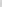 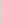 14.4. Заказчик земляных работ, которому выдано разрешение, несет ответственность за безопасное и своевременное (то есть в указанные в разрешении сроки) проведение земляных работ, за своевременное и. качественное осуществление благоустройства территории, на которой производились земляные работы (в том числе восстановление нарушенного благоустройства территории по окончании работ).В случае если земляные работы производились без полученного в установленном настоящими Правилами и иными муниципальными правовыми актами порядке разрешения, ответственность за качество выполнения работ по благоустройству территории, ответственность за своевременное устранение недостатков по качеству работ (просадок, деформации восстановленного покрытия и т.п.), а также за восстановление поврежденных инженерных коммуникаций несет организация (лицо), являющаяся (являющееся) заказчиком работ.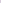 15.5. Разрешение на производство земляных работ на территории сельского поселения выдается при условии заключения заказчиком земляных работ с Администрацией соглашения о производстве земляных работ, в котором определяются конкретные условия и сроки производства земляных работ, порядок и сроки осуществления благоустройства территории, на которой производились земляные работы (в том числе порядок и сроки восстановления нарушенного благоустройства территории по окончании работ), порядок, условия и сроки восстановления инженерных коммуникаций в случае их повреждения при производстве земляных работ, порядок, условия и сроки устранения недостатков по качеству произведенных работ, гарантийные сроки для результата земляных работ, работ по благоустройству территории и работ по строительству (реконструкции), капитальному и текущему ремонту сетей инженерно-технического обеспечения.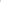 15.6. В разрешении на производство земляных работ указываются следующие сведения: наименование (фамилия, имя, отчество (при наличии) и место нахождения (место жительства) заказчика земляных работ; фамилия, имя, отчество (при наличии) руководителя заказчика работ (если заказчиком рабо является организация); наименование, объем, способ и место производства земляных работ; вид покрытия, который будет нарушен в результате производства земляных работ; виды инженерных коммуникаций, расположенных на территории производства земляных работ; предельный срок, в течение которого разрешается производство земляных работ.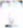 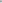 15.7. По истечении срока, в течение которого разрешается производство работ, указанного в разрешении, разрешение прекращает свое действие и не может служить основанием производства работ. В случае если срок действия выданного разрешения истек, заказчик работ получает новое разрешение.Для получения нового разрешения в уполномоченный орган предоставляется заявка на получение разрешения, в которой должны быть изложены причины нарушения сроков производства работ, указанных в первоначально выданном разрешении.В случае нарушения организацией (лицом), которой (которому) выдано разрешение, при производстве работ требований действующих нормативных правовых и нормативных технических актов, соглашения о производстве земляных работ, выявленных уполномоченным органом в ходе проводимых осмотров территорий (проверок), зафиксированных уполномоченным должностным лицом в акте осмотра территории производства земляных работ и не устраненных в установленные указанным органом сроки, уполномоченный орган признает выданное разрешение недействительным, о чем в письменной форме уведомляет организацию (лицо), которой (которому) выдано разрешение.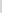 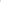 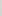 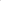 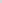 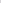 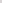 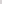 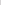 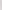 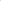 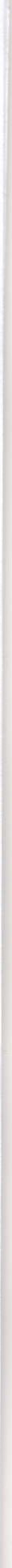 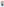 15.8. При необходимости устранить аварию (повреждения) на инженерных коммуникациях их владелец обязан:1) в течение суток поставить в известность об этом уполномоченный орган;2) принять все необходимые меры, обеспечивающие безопасность в зоне проведения работ, в том числе безопасность дорожного движения;3) согласовать условия производства земляных работ с заинтересованными лицами;4) в течение трех суток со дня начала производства земляных работ получить в уполномоченном органе разрешение. Разрешение при необходимости устранения аварии (повреждений) на инженерных коммуникациях выдается на основании заявки, поданной в Администрацию, а также при условии заключения соглашения о производстве земляных работ в соответствии с пунктом 15.5 настоящих Правил;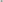 5) по окончании производства работ, связанных с устранением аварий (повреждений) на инженерных коммуникациях, место производства работ сдать уполномоченному органу в порядке, предусмотренном соглашением о производстве земляных работ;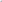 6) в целях обеспечения координации сроков планового выполнения работ по строительству (реконструкции) и ремонту инженерных (транспортных) коммуникаций, связанных с нарушением благоустройства, со сроками проведения работ по строительству (реконструкции) и ремонту дорог и тротуаров, владельцы инженерных коммуникаций обязаны в течение первого квартала очередного года, но не позднее, чем за два месяца до начала производства соответствующих работ уведомить о сроках производства работ Администрацию.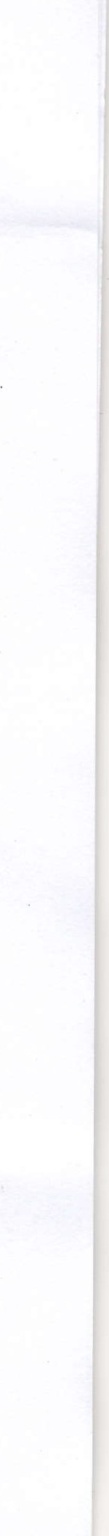 15.9. Не допускаются плановые работы, связанные с разрушением дорожного и тротуарного покрытия магистральных улиц и дорог, в течение трех лет со дня окончания их строительства (реконструкции) или капитального ремонта.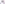 15.10. Строительство (реконструкция) и ремонт инженерных коммуникаций, устранение аварий (повреждений) на инженерных коммуникациях должны осуществляться закрытым (бестраншейным) способом (методом горизонтального направленного бурения, методом прокола либо шнековым методом), исключающим разрушение дорожного и тротуарного покрытия, покрытия площадей и иных объектов дорожно-мостового хозяйства. Проведение земляных работ открытым способом осуществляется при наличии согласования с Администрацией в случае невозможности выполнения соответствующих работ закрытым (бестраншейным) способом, обеспечивающим сохранность соответствующего покрытия, подтвержденной заключениями компетентных органов или организаций.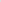 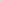 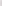 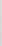 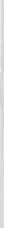 При вскрытии в указанных выше случаях проезжей части с усовершенствованным (асфальтобетонным и иным) покрытием должна быть обеспечена ровность кромки вскрываемого участка покрытия, в том числе посредством использования специализированной техники.15.11. В целях обеспечения требований безопасности заказчик земляных работ обязан:1) выставить необходимые дорожные знаки, обеспечивающие круглосуточную безопасность движения транспортных средств и пешеходов;2) оградить место производства работ; на ограждении необходимо вывесить таблички форматом А 1 с названием организации, производящей работы; сроком окончания работ; указанием фамилии, имени, отчества (при наличии) лица, ответственного за проведение работ, его почтового адреса и номеров телефонов; наименованием (фамилии, имени, отчества (при наличии) и местом нахождения (местом жительства) заказчика земляных работ с указанием его почтового адреса и номеров телефонов; фамилии, имени, отчества (при наличии) руководителя заказчика работ (если заказчиком работ является организация); номера и даты выдачи ордера; наименования уполномоченного органа с указанием его почтового адреса и номеров телефонов;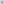 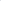 З) в темное время суток обозначить выставленные ограждения красными световыми сигналами;4) устроить подъезды и подходы к ближайшим к месту проведения работ зданиям и сооружениям, в том числе надлежащей прочности мостики через траншеи.15.12. Заказчик работ несет ответственность за сохранность инженерных сетей и зеленых насаждений. В случае повреждения соседних или пересекающихся инженерных коммуникаций заказчик работ должен незамедлительно поставить об этом в известность эксплуатирующие их организации и обеспечить их восстановление в соответствии с соглашением о производстве земляных работ и действующим законодательством.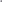 15.13. При производстве работ должны выполняться следующие требования:1) размеры вырытой траншеи, котлована должны быть минимальными, не превышающими размеры, установленные действующими нормативными техническими документами, в том числе СНиП 3-0201-87, СНиП 2.07.01-89;2) грунт, вынимаемый из траншеи, котлована, материалы, образовавшиеся от разборки дорожного покрытия, строительный мусор должны вывозиться с места производства работ немедленно, не допускается устройство временных отвалов. Вывоз грунта осуществляется на заранее отведенные площадки, организацией которых в соответствии с действующим законодательством занимается заказчик производства соответствующих работ либо организация, осуществляющая строительство (реконструкцию) или ремонт объекта собственными силами и средствами;З) засыпка траншеи, котлована при вскрытии асфальтобетонного, иного усовершенствованного покрытия и грунтового на проездах и тротуарах производится инертными материалами с обязательным послойным уплотнением катком либо специализированным оборудованием; при вскрытии газонного покрытия, засыпка траншеи, котлована осуществляется грунтом, с послойным уплотнением и выполнением верхнего слоя (15 сантиметров) из «чернозема» с последующим посевом газонной травы; при вскрытии грунтового покрытия не являющегося проездом, тротуаром, а также местом массового пребывания людей, засыпка траншеи, котлована осуществляется грунтом;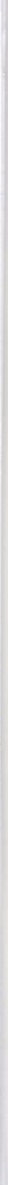 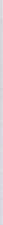 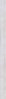 4) снос деревьев и кустарников должен производиться в порядке, установленном настоящими Правилами и муниципальными правовыми актами;5) по окончании земляных работ место производства работ должно быть сдано по акту организации (лицу), которая (которое) будет производить обратную засыпку с послойным уплотнением и восстановлением нарушенного благоустройства (кроме случаев, когда соответствующие виды работ осуществляются исполнителем земляных работ своими силами и средствами, без привлечения третьих лиц). Не допускается укладка асфальтобетонного покрытия без выполнения работ по подготовке основания из щебня фракции 20 - 40 миллиметров толщиной 30 сантиметров;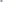 6) качество и технология производства земляных работ, работ по восстановлению нарушенного благоустройства должны соответствовать требованиям, установленными в ордере на производство земляных работ, действующими нормативными правовыми и техническими документами. Нарушение при производстве работ указанных требований влечет за собой ответственность, установленную действующим законодательством;7) после завершения производства земляных работ и восстановления нарушенного благоустройства место производства работ должно быть сдано уполномоченному органу в порядке, предусмотренном соглашением о производстве земляных работ.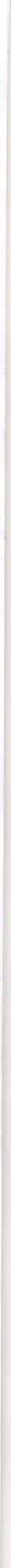 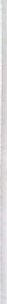 (ст. 15. в редакции решения Совета депутатов Столпинского сельского поселения Кадыйского муниципального района Костромской области от 17.09.2018 г. № 25)16. Ответственность за нарушение Правил1. Контроль за Правилами благоустройства территории Столпинского сельского поселения Кадыйского  муниципального района   осуществляется должностными лицами уполномоченными на составление протоколов административных правонарушений в области благоустройства, которые подготавливают материалы при выявлении нарушений юридическими и физическими лицами. При проведении проверки осуществляется фото или видеофиксация, на основе которых должностные лица полномочные рассматривать дела об административных правонарушениях, получают возможность делать определенные выводы для правильного разрешения таких дел. При проведении контроля также осуществляется фото, видео фиксация нарушений Правил благоустройства территории, в случае не установления личности нарушителя возбуждается административное расследования, по факту нарушения Правил благоустройства территории поселения.Наложение административного взыскания не освобождает виновных лиц от обязанности устранения допущенных им правонарушений и возмещения ущерба в полном объеме.2. Одним из механизмов контроля за соблюдением Правил благоустройства является общественный контроль Органами местного самоуправления создаются условия для проведения общественного контроля в области благоустройства, в том числе в рамках организации деятельности интерактивных порталов в сети Интернет.Общественный контроль в области благоустройства осуществляется любыми заинтересованными физическими и юридическими лицами, в том числе с использованием технических средств для фото-, видеофиксации, а также интерактивных порталов в сети Интернет. Информация о выявленных и зафиксированных в рамках общественного контроля нарушениях в области благоустройства направляется для принятия мер в уполномоченный орган исполнительной власти города и (или) на интерактивный портал в сети Интернет.Общественный контроль в области благоустройства осуществляется с учетом положений законов и иных нормативных правовых актов об обеспечении открытости информации и общественном контроле в области благоустройства, жилищных и коммунальных услуг.(нумерация ст. 16 в редакции решения Совета депутатов Столпинского сельского поселения Кадыйского муниципального района Костромской области от 17.09.2018 г. № 25; от 19.10.2018 г № 30)